Sämtliche Kompetenzen der Klasse 5/6 des Kernlehrplans Realschule, Gesamtschule oder Hauptschule sind mit TERRA Band 1 zu erreichen.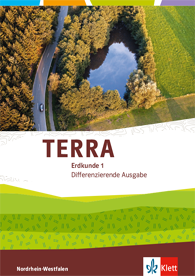 StoffverteilungsplanStoffverteilungsplanKernlehrplan Erdkunde für die Hauptschule in Nordrhein-WestfalenKernlehrplan Erdkunde für die Hauptschule in Nordrhein-WestfalenTERRA Erdkunde Nordrhein-Westfalen, 104912TERRA Erdkunde Nordrhein-Westfalen, 104912Band 1Schule:	fakultativ (Wahl-Seiten)Lehrer: 	obligatorischÜbersicht über die im Kernlehrplan Erdkunde für die Realschule ausgewiesenen Kompetenzen mit den hier verwendeten AbkürzungenDie Schülerinnen und SchülerSachkompetenz Klasse 7–10SK 1	ordnen komplexere geographische Sachverhalte mithilfe horizontaler und vertikaler Vernetzung in unterschiedliche Kategorien einSK 2 	ordnen geographische Sachverhalte mithilfe unterschiedlicher Orientierungsraster auf allen Maßstabsebenen einSK 3	erklären Räume unterschiedlicher Art und Größe als humangeographische SystemeSK 4	erklären Räume unterschiedlicher Art und Größe als naturgeographische SystemeSK 5	analysieren einen konkreten Raum durch Verknüpfung natur- und humangeographischer Aspekte (vereinfachte Raumanalyse)SK 6	analysieren Mensch-Umwelt-Beziehungen in Räumen unterschiedlicher Art und GrößeMethodenkompetenz Klasse 7–10MK 1	recherchieren selbstständig innerhalb und außerhalb der Schule – u. a. in Bibliotheken und im Internet –, um sich Informationen themenbezogen zu beschaffenMK 2	entnehmen geografisch relevante Informationen aus verschiedenen Materialien, gliedern diese und ordnen sie in thematische Zusammenhänge einMK 3	analysieren und interpretieren Texte sowie Karten, Grafiken, Statistiken, Schaubilder, (Klima-) Diagramme, WebGIS, Bilder, Karikaturen und Filme unter vorgegebener FragestellungMK 4	entwickeln raumbezogene Fragestellungen, formulieren begründete Vermutungen dazu und überprüfen diese mittels angemessener fachrelevanter Arbeitsweisen – u.a. quantitativer 	 (Umfrage, Zählung) und qualitativer (Erkundung, Expertenbefragung) Verfahren sowie naturwissenschaftlicher VersucheMK 5	erläutern geografische Sachverhalte anhand von Modellen und stellen geografisch relevante Wechselwirkungen als Beziehungsgeflecht dar MK 6	stellen geographische Sachverhalte unter Verwendung der Fachsprache sowie grafischer Darstellungsverfahren sachlogisch strukturiert, adressatenbezogen, anschaulich und im 	Zusammenhang darMK 7	orientieren sich mit Hilfe von Karten unterschiedlicher Maßstabsebenen und weiteren Hilfsmitteln unmittelbar vor Ort und mittelbarMK 8	analysieren mögliche Konflikt- oder Zukunftssituationen u.a. mit Hilfe von PlanspielenUrteilskompetenz Klasse 7–10UK 1	beurteilen komplexere raumbezogene Sachverhalte und Problemstellungen hinsichtlich ihrer gegenwärtigen und zukünftigen Bedeutung für die räumliche Lebenswirklichkeit sowie 	deren GestaltungUK 2	bewerten die mediale Darstellung komplexerer geographischer Sachverhalte hinsichtlich ihrer Wirkungsabsicht sowie dahinter liegender InteressenUK 3	bewerten komplexere geographische Informationen bezüglich ihrer Eignung für die Beantwortung ausgewählter FragestellungenUK 4	bewerten geographisch relevante Sachverhalte und Prozesse unter Einbeziehung fachübergreifender Normen und Werte (u.a. nachhaltige Entwicklung)UK 5	fällen unter Berücksichtigung verschiedener Perspektiven begründet Urteile in komplexeren lokalen und globalen geographischen ZusammenhängenUK 6	prüfen und bewerten ihr eigenes raumbezogenes Verhalten vor dem Hintergrund eigener und fremder normativer AnsprücheHandlungskompetenz Klasse 7–10HK 1	informieren andere Personen fachlich fundiert über geographisch relevante HandlungsfelderHK 2	erstellen (Medien-) Produkte zu fachbezogenen Sachverhalten und präsentieren diese adressatenbezogen im (schul-) öffentlichen RaumHK 3	vertreten in simulierten Diskussionen eigene und fremde Positionen argumentativ abgesichertHK 4	entwickeln in simulativen oder realen Zusammenhängen Lösungen und Lösungswege für fachbezogene Probleme sowie Strategien zum Umgang mit nicht lösbaren Problemen und 	setzen diese – ggf. probehandelnd – umHK 5	vertreten eigene und fremde Positionen zu komplexen geographischen Zusammenhängen – u. a. auch zu Fragen nachhaltiger Entwicklung – argumentativHK 6	planen und realisieren ein fachbezogenes Projekt ggf. mit fächerübergreifenden Anteilen und werten dieses ausÜbersicht über die im Kernlehrplan Erdkunde für die Realschule ausgewiesenen Kompetenzen mit den hier verwendeten AbkürzungenDie Schülerinnen und SchülerSachkompetenz Klasse 7–10SK 1	ordnen komplexere geographische Sachverhalte mithilfe horizontaler und vertikaler Vernetzung in unterschiedliche Kategorien einSK 2 	ordnen geographische Sachverhalte mithilfe unterschiedlicher Orientierungsraster auf allen Maßstabsebenen einSK 3	erklären Räume unterschiedlicher Art und Größe als humangeographische SystemeSK 4	erklären Räume unterschiedlicher Art und Größe als naturgeographische SystemeSK 5	analysieren einen konkreten Raum durch Verknüpfung natur- und humangeographischer Aspekte (vereinfachte Raumanalyse)SK 6	analysieren Mensch-Umwelt-Beziehungen in Räumen unterschiedlicher Art und GrößeMethodenkompetenz Klasse 7–10MK 1	recherchieren selbstständig innerhalb und außerhalb der Schule – u. a. in Bibliotheken und im Internet –, um sich Informationen themenbezogen zu beschaffenMK 2	entnehmen geografisch relevante Informationen aus verschiedenen Materialien, gliedern diese und ordnen sie in thematische Zusammenhänge einMK 3	analysieren und interpretieren Texte sowie Karten, Grafiken, Statistiken, Schaubilder, (Klima-) Diagramme, WebGIS, Bilder, Karikaturen und Filme unter vorgegebener FragestellungMK 4	entwickeln raumbezogene Fragestellungen, formulieren begründete Vermutungen dazu und überprüfen diese mittels angemessener fachrelevanter Arbeitsweisen – u.a. quantitativer 	 (Umfrage, Zählung) und qualitativer (Erkundung, Expertenbefragung) Verfahren sowie naturwissenschaftlicher VersucheMK 5	erläutern geografische Sachverhalte anhand von Modellen und stellen geografisch relevante Wechselwirkungen als Beziehungsgeflecht dar MK 6	stellen geographische Sachverhalte unter Verwendung der Fachsprache sowie grafischer Darstellungsverfahren sachlogisch strukturiert, adressatenbezogen, anschaulich und im 	Zusammenhang darMK 7	orientieren sich mit Hilfe von Karten unterschiedlicher Maßstabsebenen und weiteren Hilfsmitteln unmittelbar vor Ort und mittelbarMK 8	analysieren mögliche Konflikt- oder Zukunftssituationen u.a. mit Hilfe von PlanspielenUrteilskompetenz Klasse 7–10UK 1	beurteilen komplexere raumbezogene Sachverhalte und Problemstellungen hinsichtlich ihrer gegenwärtigen und zukünftigen Bedeutung für die räumliche Lebenswirklichkeit sowie 	deren GestaltungUK 2	bewerten die mediale Darstellung komplexerer geographischer Sachverhalte hinsichtlich ihrer Wirkungsabsicht sowie dahinter liegender InteressenUK 3	bewerten komplexere geographische Informationen bezüglich ihrer Eignung für die Beantwortung ausgewählter FragestellungenUK 4	bewerten geographisch relevante Sachverhalte und Prozesse unter Einbeziehung fachübergreifender Normen und Werte (u.a. nachhaltige Entwicklung)UK 5	fällen unter Berücksichtigung verschiedener Perspektiven begründet Urteile in komplexeren lokalen und globalen geographischen ZusammenhängenUK 6	prüfen und bewerten ihr eigenes raumbezogenes Verhalten vor dem Hintergrund eigener und fremder normativer AnsprücheHandlungskompetenz Klasse 7–10HK 1	informieren andere Personen fachlich fundiert über geographisch relevante HandlungsfelderHK 2	erstellen (Medien-) Produkte zu fachbezogenen Sachverhalten und präsentieren diese adressatenbezogen im (schul-) öffentlichen RaumHK 3	vertreten in simulierten Diskussionen eigene und fremde Positionen argumentativ abgesichertHK 4	entwickeln in simulativen oder realen Zusammenhängen Lösungen und Lösungswege für fachbezogene Probleme sowie Strategien zum Umgang mit nicht lösbaren Problemen und 	setzen diese – ggf. probehandelnd – umHK 5	vertreten eigene und fremde Positionen zu komplexen geographischen Zusammenhängen – u. a. auch zu Fragen nachhaltiger Entwicklung – argumentativHK 6	planen und realisieren ein fachbezogenes Projekt ggf. mit fächerübergreifenden Anteilen und werten dieses ausÜbersicht über die im Kernlehrplan Erdkunde für die Realschule ausgewiesenen Kompetenzen mit den hier verwendeten AbkürzungenDie Schülerinnen und SchülerSachkompetenz Klasse 7–10SK 1	ordnen komplexere geographische Sachverhalte mithilfe horizontaler und vertikaler Vernetzung in unterschiedliche Kategorien einSK 2 	ordnen geographische Sachverhalte mithilfe unterschiedlicher Orientierungsraster auf allen Maßstabsebenen einSK 3	erklären Räume unterschiedlicher Art und Größe als humangeographische SystemeSK 4	erklären Räume unterschiedlicher Art und Größe als naturgeographische SystemeSK 5	analysieren einen konkreten Raum durch Verknüpfung natur- und humangeographischer Aspekte (vereinfachte Raumanalyse)SK 6	analysieren Mensch-Umwelt-Beziehungen in Räumen unterschiedlicher Art und GrößeMethodenkompetenz Klasse 7–10MK 1	recherchieren selbstständig innerhalb und außerhalb der Schule – u. a. in Bibliotheken und im Internet –, um sich Informationen themenbezogen zu beschaffenMK 2	entnehmen geografisch relevante Informationen aus verschiedenen Materialien, gliedern diese und ordnen sie in thematische Zusammenhänge einMK 3	analysieren und interpretieren Texte sowie Karten, Grafiken, Statistiken, Schaubilder, (Klima-) Diagramme, WebGIS, Bilder, Karikaturen und Filme unter vorgegebener FragestellungMK 4	entwickeln raumbezogene Fragestellungen, formulieren begründete Vermutungen dazu und überprüfen diese mittels angemessener fachrelevanter Arbeitsweisen – u.a. quantitativer 	 (Umfrage, Zählung) und qualitativer (Erkundung, Expertenbefragung) Verfahren sowie naturwissenschaftlicher VersucheMK 5	erläutern geografische Sachverhalte anhand von Modellen und stellen geografisch relevante Wechselwirkungen als Beziehungsgeflecht dar MK 6	stellen geographische Sachverhalte unter Verwendung der Fachsprache sowie grafischer Darstellungsverfahren sachlogisch strukturiert, adressatenbezogen, anschaulich und im 	Zusammenhang darMK 7	orientieren sich mit Hilfe von Karten unterschiedlicher Maßstabsebenen und weiteren Hilfsmitteln unmittelbar vor Ort und mittelbarMK 8	analysieren mögliche Konflikt- oder Zukunftssituationen u.a. mit Hilfe von PlanspielenUrteilskompetenz Klasse 7–10UK 1	beurteilen komplexere raumbezogene Sachverhalte und Problemstellungen hinsichtlich ihrer gegenwärtigen und zukünftigen Bedeutung für die räumliche Lebenswirklichkeit sowie 	deren GestaltungUK 2	bewerten die mediale Darstellung komplexerer geographischer Sachverhalte hinsichtlich ihrer Wirkungsabsicht sowie dahinter liegender InteressenUK 3	bewerten komplexere geographische Informationen bezüglich ihrer Eignung für die Beantwortung ausgewählter FragestellungenUK 4	bewerten geographisch relevante Sachverhalte und Prozesse unter Einbeziehung fachübergreifender Normen und Werte (u.a. nachhaltige Entwicklung)UK 5	fällen unter Berücksichtigung verschiedener Perspektiven begründet Urteile in komplexeren lokalen und globalen geographischen ZusammenhängenUK 6	prüfen und bewerten ihr eigenes raumbezogenes Verhalten vor dem Hintergrund eigener und fremder normativer AnsprücheHandlungskompetenz Klasse 7–10HK 1	informieren andere Personen fachlich fundiert über geographisch relevante HandlungsfelderHK 2	erstellen (Medien-) Produkte zu fachbezogenen Sachverhalten und präsentieren diese adressatenbezogen im (schul-) öffentlichen RaumHK 3	vertreten in simulierten Diskussionen eigene und fremde Positionen argumentativ abgesichertHK 4	entwickeln in simulativen oder realen Zusammenhängen Lösungen und Lösungswege für fachbezogene Probleme sowie Strategien zum Umgang mit nicht lösbaren Problemen und 	setzen diese – ggf. probehandelnd – umHK 5	vertreten eigene und fremde Positionen zu komplexen geographischen Zusammenhängen – u. a. auch zu Fragen nachhaltiger Entwicklung – argumentativHK 6	planen und realisieren ein fachbezogenes Projekt ggf. mit fächerübergreifenden Anteilen und werten dieses ausÜbersicht über die im Kernlehrplan Erdkunde für die Realschule ausgewiesenen Kompetenzen mit den hier verwendeten AbkürzungenDie Schülerinnen und SchülerSachkompetenz Klasse 7–10SK 1	ordnen komplexere geographische Sachverhalte mithilfe horizontaler und vertikaler Vernetzung in unterschiedliche Kategorien einSK 2 	ordnen geographische Sachverhalte mithilfe unterschiedlicher Orientierungsraster auf allen Maßstabsebenen einSK 3	erklären Räume unterschiedlicher Art und Größe als humangeographische SystemeSK 4	erklären Räume unterschiedlicher Art und Größe als naturgeographische SystemeSK 5	analysieren einen konkreten Raum durch Verknüpfung natur- und humangeographischer Aspekte (vereinfachte Raumanalyse)SK 6	analysieren Mensch-Umwelt-Beziehungen in Räumen unterschiedlicher Art und GrößeMethodenkompetenz Klasse 7–10MK 1	recherchieren selbstständig innerhalb und außerhalb der Schule – u. a. in Bibliotheken und im Internet –, um sich Informationen themenbezogen zu beschaffenMK 2	entnehmen geografisch relevante Informationen aus verschiedenen Materialien, gliedern diese und ordnen sie in thematische Zusammenhänge einMK 3	analysieren und interpretieren Texte sowie Karten, Grafiken, Statistiken, Schaubilder, (Klima-) Diagramme, WebGIS, Bilder, Karikaturen und Filme unter vorgegebener FragestellungMK 4	entwickeln raumbezogene Fragestellungen, formulieren begründete Vermutungen dazu und überprüfen diese mittels angemessener fachrelevanter Arbeitsweisen – u.a. quantitativer 	 (Umfrage, Zählung) und qualitativer (Erkundung, Expertenbefragung) Verfahren sowie naturwissenschaftlicher VersucheMK 5	erläutern geografische Sachverhalte anhand von Modellen und stellen geografisch relevante Wechselwirkungen als Beziehungsgeflecht dar MK 6	stellen geographische Sachverhalte unter Verwendung der Fachsprache sowie grafischer Darstellungsverfahren sachlogisch strukturiert, adressatenbezogen, anschaulich und im 	Zusammenhang darMK 7	orientieren sich mit Hilfe von Karten unterschiedlicher Maßstabsebenen und weiteren Hilfsmitteln unmittelbar vor Ort und mittelbarMK 8	analysieren mögliche Konflikt- oder Zukunftssituationen u.a. mit Hilfe von PlanspielenUrteilskompetenz Klasse 7–10UK 1	beurteilen komplexere raumbezogene Sachverhalte und Problemstellungen hinsichtlich ihrer gegenwärtigen und zukünftigen Bedeutung für die räumliche Lebenswirklichkeit sowie 	deren GestaltungUK 2	bewerten die mediale Darstellung komplexerer geographischer Sachverhalte hinsichtlich ihrer Wirkungsabsicht sowie dahinter liegender InteressenUK 3	bewerten komplexere geographische Informationen bezüglich ihrer Eignung für die Beantwortung ausgewählter FragestellungenUK 4	bewerten geographisch relevante Sachverhalte und Prozesse unter Einbeziehung fachübergreifender Normen und Werte (u.a. nachhaltige Entwicklung)UK 5	fällen unter Berücksichtigung verschiedener Perspektiven begründet Urteile in komplexeren lokalen und globalen geographischen ZusammenhängenUK 6	prüfen und bewerten ihr eigenes raumbezogenes Verhalten vor dem Hintergrund eigener und fremder normativer AnsprücheHandlungskompetenz Klasse 7–10HK 1	informieren andere Personen fachlich fundiert über geographisch relevante HandlungsfelderHK 2	erstellen (Medien-) Produkte zu fachbezogenen Sachverhalten und präsentieren diese adressatenbezogen im (schul-) öffentlichen RaumHK 3	vertreten in simulierten Diskussionen eigene und fremde Positionen argumentativ abgesichertHK 4	entwickeln in simulativen oder realen Zusammenhängen Lösungen und Lösungswege für fachbezogene Probleme sowie Strategien zum Umgang mit nicht lösbaren Problemen und 	setzen diese – ggf. probehandelnd – umHK 5	vertreten eigene und fremde Positionen zu komplexen geographischen Zusammenhängen – u. a. auch zu Fragen nachhaltiger Entwicklung – argumentativHK 6	planen und realisieren ein fachbezogenes Projekt ggf. mit fächerübergreifenden Anteilen und werten dieses ausÜbersicht über die im Kernlehrplan Erdkunde für die Realschule ausgewiesenen Kompetenzen mit den hier verwendeten AbkürzungenDie Schülerinnen und SchülerSachkompetenz Klasse 7–10SK 1	ordnen komplexere geographische Sachverhalte mithilfe horizontaler und vertikaler Vernetzung in unterschiedliche Kategorien einSK 2 	ordnen geographische Sachverhalte mithilfe unterschiedlicher Orientierungsraster auf allen Maßstabsebenen einSK 3	erklären Räume unterschiedlicher Art und Größe als humangeographische SystemeSK 4	erklären Räume unterschiedlicher Art und Größe als naturgeographische SystemeSK 5	analysieren einen konkreten Raum durch Verknüpfung natur- und humangeographischer Aspekte (vereinfachte Raumanalyse)SK 6	analysieren Mensch-Umwelt-Beziehungen in Räumen unterschiedlicher Art und GrößeMethodenkompetenz Klasse 7–10MK 1	recherchieren selbstständig innerhalb und außerhalb der Schule – u. a. in Bibliotheken und im Internet –, um sich Informationen themenbezogen zu beschaffenMK 2	entnehmen geografisch relevante Informationen aus verschiedenen Materialien, gliedern diese und ordnen sie in thematische Zusammenhänge einMK 3	analysieren und interpretieren Texte sowie Karten, Grafiken, Statistiken, Schaubilder, (Klima-) Diagramme, WebGIS, Bilder, Karikaturen und Filme unter vorgegebener FragestellungMK 4	entwickeln raumbezogene Fragestellungen, formulieren begründete Vermutungen dazu und überprüfen diese mittels angemessener fachrelevanter Arbeitsweisen – u.a. quantitativer 	 (Umfrage, Zählung) und qualitativer (Erkundung, Expertenbefragung) Verfahren sowie naturwissenschaftlicher VersucheMK 5	erläutern geografische Sachverhalte anhand von Modellen und stellen geografisch relevante Wechselwirkungen als Beziehungsgeflecht dar MK 6	stellen geographische Sachverhalte unter Verwendung der Fachsprache sowie grafischer Darstellungsverfahren sachlogisch strukturiert, adressatenbezogen, anschaulich und im 	Zusammenhang darMK 7	orientieren sich mit Hilfe von Karten unterschiedlicher Maßstabsebenen und weiteren Hilfsmitteln unmittelbar vor Ort und mittelbarMK 8	analysieren mögliche Konflikt- oder Zukunftssituationen u.a. mit Hilfe von PlanspielenUrteilskompetenz Klasse 7–10UK 1	beurteilen komplexere raumbezogene Sachverhalte und Problemstellungen hinsichtlich ihrer gegenwärtigen und zukünftigen Bedeutung für die räumliche Lebenswirklichkeit sowie 	deren GestaltungUK 2	bewerten die mediale Darstellung komplexerer geographischer Sachverhalte hinsichtlich ihrer Wirkungsabsicht sowie dahinter liegender InteressenUK 3	bewerten komplexere geographische Informationen bezüglich ihrer Eignung für die Beantwortung ausgewählter FragestellungenUK 4	bewerten geographisch relevante Sachverhalte und Prozesse unter Einbeziehung fachübergreifender Normen und Werte (u.a. nachhaltige Entwicklung)UK 5	fällen unter Berücksichtigung verschiedener Perspektiven begründet Urteile in komplexeren lokalen und globalen geographischen ZusammenhängenUK 6	prüfen und bewerten ihr eigenes raumbezogenes Verhalten vor dem Hintergrund eigener und fremder normativer AnsprücheHandlungskompetenz Klasse 7–10HK 1	informieren andere Personen fachlich fundiert über geographisch relevante HandlungsfelderHK 2	erstellen (Medien-) Produkte zu fachbezogenen Sachverhalten und präsentieren diese adressatenbezogen im (schul-) öffentlichen RaumHK 3	vertreten in simulierten Diskussionen eigene und fremde Positionen argumentativ abgesichertHK 4	entwickeln in simulativen oder realen Zusammenhängen Lösungen und Lösungswege für fachbezogene Probleme sowie Strategien zum Umgang mit nicht lösbaren Problemen und 	setzen diese – ggf. probehandelnd – umHK 5	vertreten eigene und fremde Positionen zu komplexen geographischen Zusammenhängen – u. a. auch zu Fragen nachhaltiger Entwicklung – argumentativHK 6	planen und realisieren ein fachbezogenes Projekt ggf. mit fächerübergreifenden Anteilen und werten dieses ausÜbersicht über die im Kernlehrplan Erdkunde für die Realschule ausgewiesenen Kompetenzen mit den hier verwendeten AbkürzungenDie Schülerinnen und SchülerSachkompetenz Klasse 7–10SK 1	ordnen komplexere geographische Sachverhalte mithilfe horizontaler und vertikaler Vernetzung in unterschiedliche Kategorien einSK 2 	ordnen geographische Sachverhalte mithilfe unterschiedlicher Orientierungsraster auf allen Maßstabsebenen einSK 3	erklären Räume unterschiedlicher Art und Größe als humangeographische SystemeSK 4	erklären Räume unterschiedlicher Art und Größe als naturgeographische SystemeSK 5	analysieren einen konkreten Raum durch Verknüpfung natur- und humangeographischer Aspekte (vereinfachte Raumanalyse)SK 6	analysieren Mensch-Umwelt-Beziehungen in Räumen unterschiedlicher Art und GrößeMethodenkompetenz Klasse 7–10MK 1	recherchieren selbstständig innerhalb und außerhalb der Schule – u. a. in Bibliotheken und im Internet –, um sich Informationen themenbezogen zu beschaffenMK 2	entnehmen geografisch relevante Informationen aus verschiedenen Materialien, gliedern diese und ordnen sie in thematische Zusammenhänge einMK 3	analysieren und interpretieren Texte sowie Karten, Grafiken, Statistiken, Schaubilder, (Klima-) Diagramme, WebGIS, Bilder, Karikaturen und Filme unter vorgegebener FragestellungMK 4	entwickeln raumbezogene Fragestellungen, formulieren begründete Vermutungen dazu und überprüfen diese mittels angemessener fachrelevanter Arbeitsweisen – u.a. quantitativer 	 (Umfrage, Zählung) und qualitativer (Erkundung, Expertenbefragung) Verfahren sowie naturwissenschaftlicher VersucheMK 5	erläutern geografische Sachverhalte anhand von Modellen und stellen geografisch relevante Wechselwirkungen als Beziehungsgeflecht dar MK 6	stellen geographische Sachverhalte unter Verwendung der Fachsprache sowie grafischer Darstellungsverfahren sachlogisch strukturiert, adressatenbezogen, anschaulich und im 	Zusammenhang darMK 7	orientieren sich mit Hilfe von Karten unterschiedlicher Maßstabsebenen und weiteren Hilfsmitteln unmittelbar vor Ort und mittelbarMK 8	analysieren mögliche Konflikt- oder Zukunftssituationen u.a. mit Hilfe von PlanspielenUrteilskompetenz Klasse 7–10UK 1	beurteilen komplexere raumbezogene Sachverhalte und Problemstellungen hinsichtlich ihrer gegenwärtigen und zukünftigen Bedeutung für die räumliche Lebenswirklichkeit sowie 	deren GestaltungUK 2	bewerten die mediale Darstellung komplexerer geographischer Sachverhalte hinsichtlich ihrer Wirkungsabsicht sowie dahinter liegender InteressenUK 3	bewerten komplexere geographische Informationen bezüglich ihrer Eignung für die Beantwortung ausgewählter FragestellungenUK 4	bewerten geographisch relevante Sachverhalte und Prozesse unter Einbeziehung fachübergreifender Normen und Werte (u.a. nachhaltige Entwicklung)UK 5	fällen unter Berücksichtigung verschiedener Perspektiven begründet Urteile in komplexeren lokalen und globalen geographischen ZusammenhängenUK 6	prüfen und bewerten ihr eigenes raumbezogenes Verhalten vor dem Hintergrund eigener und fremder normativer AnsprücheHandlungskompetenz Klasse 7–10HK 1	informieren andere Personen fachlich fundiert über geographisch relevante HandlungsfelderHK 2	erstellen (Medien-) Produkte zu fachbezogenen Sachverhalten und präsentieren diese adressatenbezogen im (schul-) öffentlichen RaumHK 3	vertreten in simulierten Diskussionen eigene und fremde Positionen argumentativ abgesichertHK 4	entwickeln in simulativen oder realen Zusammenhängen Lösungen und Lösungswege für fachbezogene Probleme sowie Strategien zum Umgang mit nicht lösbaren Problemen und 	setzen diese – ggf. probehandelnd – umHK 5	vertreten eigene und fremde Positionen zu komplexen geographischen Zusammenhängen – u. a. auch zu Fragen nachhaltiger Entwicklung – argumentativHK 6	planen und realisieren ein fachbezogenes Projekt ggf. mit fächerübergreifenden Anteilen und werten dieses ausÜbersicht über die im Kernlehrplan Erdkunde für die Gesamtschule ausgewiesenen Kompetenzen mit den hier verwendeten AbkürzungenDie Schülerinnen und SchülerSachkompetenz Klasse 7–10 (erste Stufe)SK 1	systematisieren geographische SachverhalteSK 2	formulieren ein erweitertes Verständnis zentraler Dimensionen und verknüpfen zentrale und themenrelevante Fachbegriffe zu einem Begriffsnetz ordnen geographische Sachverhalte 	in ausgewählte komplexere Orientierungsraster und Ordnungssysteme ein SK 3	ordnen geographische Sachverhalte in ausgewählte komplexere Orientierungsraster und Ordnungssysteme einSK 4	beschreiben differenziert den Einfluss menschlichen Handelns auf ausgewählte Natur-, Siedlungs- und WirtschaftsräumeSK 5	erklären den Einfluss ausgewählter natürlicher Vorgänge auf Räume SK 6	erklären raumbezogene Strukturen und ProzesseMethodenkompetenz Klasse 7–10 (erste Stufe)MK 1	recherchieren selbständig in eingegrenzten Mediensammlungen und beschaffen zielgerichtet InformationenMK 2	entnehmen analogen und digitalen Karten (u. a. WebGIS) Kernaussagen unter Beachtung von Legende und MaßstabszahlMK 3	entnehmen mehreren Einzelmaterialien niedriger Strukturiertheit fragenrelevante Informationen und setzen diese zueinander in BeziehungMK 4	entnehmen modellhaften Darstellungen für Fragestellungen relevante InformationenMK 5	benennen das Thema und beschreiben den Aufbau bzw. die Strukturelemente von komplexeren Grafiken, Statistiken, Schaubildern, (Klima-) Diagrammen sowie Bildern und ordnen 	diese thematisch sowie räumlich einMK 6	analysieren kontinuierliche Texte kriteriengeleitetMK 7	analysieren und interpretieren mit Hilfestellungen komplexere diskontinuierliche Texte wie Karten, Grafiken, Statistiken, Schaubilder, (Klima-) Diagramme, WebGIS, Bilder, 
	Karikaturen und FilmeMK 8	orientieren sich mit Hilfe von Karten unterschiedlichen Maßstabes und unterschiedlicher Thematik unmittelbar vor Ort und mittelbarMK 9	überprüfen vorgegebene Fragestellungen und eigene Vermutungen mittels Erkundungen und Befragungen in Stadt und RegionMK 10	identifizieren unterschiedliche Perspektiven sowie kontroverse Standpunkte und geben diese zutreffend wiederMK 11	analysieren komplexere Fallbeispiele auch außerhalb des unmittelbaren eigenen ErfahrungsbereichsMK 12	beschreiben komplexere fachspezifische Sachverhalte sprachlich angemessen unter Verwendung relevanter FachbegriffeMK 13	erstellen selbständig einfache Kartenskizzen, Diagramme und Schaubilder zur Darstellung von InformationenUrteilskompetenz Klasse 7–10 (erste Stufe)UK 1	unterscheiden in elementarer Form zwischen Belegbarem und Vermutetem unterscheiden an einfachen Beispielen zwischen Belegbarem und Vermutetem UK 2	beurteilen in Ansätzen raumbezogene Sachverhalte und Problemstellungen vor dem Hintergrund relevanter, ggf. auch selbst entwickelter KriterienUK 3	formulieren in Ansätzen einen begründeten eigenen Standpunkt und prüfen, ob der erreichte Wissensstand als Basis für ein eigenes Urteil hinreichend ist UK 4	beurteilen in Ansätzen unterschiedliche Handlungsweisen und dahinter liegende InteressenUK 5	beurteilen im Kontext komplexerer Situationen Möglichkeiten, Grenzen und Folgen raumbezogener MaßnahmenUK 6	bewerten die mediale Darstellung komplexerer geographischer Sachverhalte hinsichtlich ihrer Aussagekraft und WirkungHandlungskompetenz Klasse 7–10 (erste Stufe)HK 1	vertreten die eigenen Positionen auch in der Auseinandersetzung mit kontroversen Sichtweisen in angemessener Form im (schul-) öffentlichen Raum HK 2	nehmen andere Positionen ein und vertreten diese probeweise (Perspektivwechsel)HK 3	entwickeln auch in kommunikativen Zusammenhängen – real oder simulativ – Lösungen und Lösungswege für einfache raumbezogene Probleme und setzen diese ggf. 	probehandelnd umHK 4	erstellen aus einer vorgegebenen inhaltlichen Auswahl (Medien-) Produkte zu raumbezogenen Sachverhalten und präsentieren diese adressatenbezogen im (schul-) öffentlichen 	RaumHK 5	setzen sich im unterrichtlichen Zusammenhang in Schule und persönlichem Umfeld für eine bessere Qualität der Umwelt sowie eine sozial gerechte und nachhaltige Entwicklung einHK 6	planen und realisieren ein fachbezogenes Projekt und werten dieses anhand von vorgegebenen Kriterien ausÜbersicht über die im Kernlehrplan Erdkunde für die Gesamtschule ausgewiesenen Kompetenzen mit den hier verwendeten AbkürzungenDie Schülerinnen und SchülerSachkompetenz Klasse 7–10 (erste Stufe)SK 1	systematisieren geographische SachverhalteSK 2	formulieren ein erweitertes Verständnis zentraler Dimensionen und verknüpfen zentrale und themenrelevante Fachbegriffe zu einem Begriffsnetz ordnen geographische Sachverhalte 	in ausgewählte komplexere Orientierungsraster und Ordnungssysteme ein SK 3	ordnen geographische Sachverhalte in ausgewählte komplexere Orientierungsraster und Ordnungssysteme einSK 4	beschreiben differenziert den Einfluss menschlichen Handelns auf ausgewählte Natur-, Siedlungs- und WirtschaftsräumeSK 5	erklären den Einfluss ausgewählter natürlicher Vorgänge auf Räume SK 6	erklären raumbezogene Strukturen und ProzesseMethodenkompetenz Klasse 7–10 (erste Stufe)MK 1	recherchieren selbständig in eingegrenzten Mediensammlungen und beschaffen zielgerichtet InformationenMK 2	entnehmen analogen und digitalen Karten (u. a. WebGIS) Kernaussagen unter Beachtung von Legende und MaßstabszahlMK 3	entnehmen mehreren Einzelmaterialien niedriger Strukturiertheit fragenrelevante Informationen und setzen diese zueinander in BeziehungMK 4	entnehmen modellhaften Darstellungen für Fragestellungen relevante InformationenMK 5	benennen das Thema und beschreiben den Aufbau bzw. die Strukturelemente von komplexeren Grafiken, Statistiken, Schaubildern, (Klima-) Diagrammen sowie Bildern und ordnen 	diese thematisch sowie räumlich einMK 6	analysieren kontinuierliche Texte kriteriengeleitetMK 7	analysieren und interpretieren mit Hilfestellungen komplexere diskontinuierliche Texte wie Karten, Grafiken, Statistiken, Schaubilder, (Klima-) Diagramme, WebGIS, Bilder, 
	Karikaturen und FilmeMK 8	orientieren sich mit Hilfe von Karten unterschiedlichen Maßstabes und unterschiedlicher Thematik unmittelbar vor Ort und mittelbarMK 9	überprüfen vorgegebene Fragestellungen und eigene Vermutungen mittels Erkundungen und Befragungen in Stadt und RegionMK 10	identifizieren unterschiedliche Perspektiven sowie kontroverse Standpunkte und geben diese zutreffend wiederMK 11	analysieren komplexere Fallbeispiele auch außerhalb des unmittelbaren eigenen ErfahrungsbereichsMK 12	beschreiben komplexere fachspezifische Sachverhalte sprachlich angemessen unter Verwendung relevanter FachbegriffeMK 13	erstellen selbständig einfache Kartenskizzen, Diagramme und Schaubilder zur Darstellung von InformationenUrteilskompetenz Klasse 7–10 (erste Stufe)UK 1	unterscheiden in elementarer Form zwischen Belegbarem und Vermutetem unterscheiden an einfachen Beispielen zwischen Belegbarem und Vermutetem UK 2	beurteilen in Ansätzen raumbezogene Sachverhalte und Problemstellungen vor dem Hintergrund relevanter, ggf. auch selbst entwickelter KriterienUK 3	formulieren in Ansätzen einen begründeten eigenen Standpunkt und prüfen, ob der erreichte Wissensstand als Basis für ein eigenes Urteil hinreichend ist UK 4	beurteilen in Ansätzen unterschiedliche Handlungsweisen und dahinter liegende InteressenUK 5	beurteilen im Kontext komplexerer Situationen Möglichkeiten, Grenzen und Folgen raumbezogener MaßnahmenUK 6	bewerten die mediale Darstellung komplexerer geographischer Sachverhalte hinsichtlich ihrer Aussagekraft und WirkungHandlungskompetenz Klasse 7–10 (erste Stufe)HK 1	vertreten die eigenen Positionen auch in der Auseinandersetzung mit kontroversen Sichtweisen in angemessener Form im (schul-) öffentlichen Raum HK 2	nehmen andere Positionen ein und vertreten diese probeweise (Perspektivwechsel)HK 3	entwickeln auch in kommunikativen Zusammenhängen – real oder simulativ – Lösungen und Lösungswege für einfache raumbezogene Probleme und setzen diese ggf. 	probehandelnd umHK 4	erstellen aus einer vorgegebenen inhaltlichen Auswahl (Medien-) Produkte zu raumbezogenen Sachverhalten und präsentieren diese adressatenbezogen im (schul-) öffentlichen 	RaumHK 5	setzen sich im unterrichtlichen Zusammenhang in Schule und persönlichem Umfeld für eine bessere Qualität der Umwelt sowie eine sozial gerechte und nachhaltige Entwicklung einHK 6	planen und realisieren ein fachbezogenes Projekt und werten dieses anhand von vorgegebenen Kriterien ausÜbersicht über die im Kernlehrplan Erdkunde für die Gesamtschule ausgewiesenen Kompetenzen mit den hier verwendeten AbkürzungenDie Schülerinnen und SchülerSachkompetenz Klasse 7–10 (erste Stufe)SK 1	systematisieren geographische SachverhalteSK 2	formulieren ein erweitertes Verständnis zentraler Dimensionen und verknüpfen zentrale und themenrelevante Fachbegriffe zu einem Begriffsnetz ordnen geographische Sachverhalte 	in ausgewählte komplexere Orientierungsraster und Ordnungssysteme ein SK 3	ordnen geographische Sachverhalte in ausgewählte komplexere Orientierungsraster und Ordnungssysteme einSK 4	beschreiben differenziert den Einfluss menschlichen Handelns auf ausgewählte Natur-, Siedlungs- und WirtschaftsräumeSK 5	erklären den Einfluss ausgewählter natürlicher Vorgänge auf Räume SK 6	erklären raumbezogene Strukturen und ProzesseMethodenkompetenz Klasse 7–10 (erste Stufe)MK 1	recherchieren selbständig in eingegrenzten Mediensammlungen und beschaffen zielgerichtet InformationenMK 2	entnehmen analogen und digitalen Karten (u. a. WebGIS) Kernaussagen unter Beachtung von Legende und MaßstabszahlMK 3	entnehmen mehreren Einzelmaterialien niedriger Strukturiertheit fragenrelevante Informationen und setzen diese zueinander in BeziehungMK 4	entnehmen modellhaften Darstellungen für Fragestellungen relevante InformationenMK 5	benennen das Thema und beschreiben den Aufbau bzw. die Strukturelemente von komplexeren Grafiken, Statistiken, Schaubildern, (Klima-) Diagrammen sowie Bildern und ordnen 	diese thematisch sowie räumlich einMK 6	analysieren kontinuierliche Texte kriteriengeleitetMK 7	analysieren und interpretieren mit Hilfestellungen komplexere diskontinuierliche Texte wie Karten, Grafiken, Statistiken, Schaubilder, (Klima-) Diagramme, WebGIS, Bilder, 
	Karikaturen und FilmeMK 8	orientieren sich mit Hilfe von Karten unterschiedlichen Maßstabes und unterschiedlicher Thematik unmittelbar vor Ort und mittelbarMK 9	überprüfen vorgegebene Fragestellungen und eigene Vermutungen mittels Erkundungen und Befragungen in Stadt und RegionMK 10	identifizieren unterschiedliche Perspektiven sowie kontroverse Standpunkte und geben diese zutreffend wiederMK 11	analysieren komplexere Fallbeispiele auch außerhalb des unmittelbaren eigenen ErfahrungsbereichsMK 12	beschreiben komplexere fachspezifische Sachverhalte sprachlich angemessen unter Verwendung relevanter FachbegriffeMK 13	erstellen selbständig einfache Kartenskizzen, Diagramme und Schaubilder zur Darstellung von InformationenUrteilskompetenz Klasse 7–10 (erste Stufe)UK 1	unterscheiden in elementarer Form zwischen Belegbarem und Vermutetem unterscheiden an einfachen Beispielen zwischen Belegbarem und Vermutetem UK 2	beurteilen in Ansätzen raumbezogene Sachverhalte und Problemstellungen vor dem Hintergrund relevanter, ggf. auch selbst entwickelter KriterienUK 3	formulieren in Ansätzen einen begründeten eigenen Standpunkt und prüfen, ob der erreichte Wissensstand als Basis für ein eigenes Urteil hinreichend ist UK 4	beurteilen in Ansätzen unterschiedliche Handlungsweisen und dahinter liegende InteressenUK 5	beurteilen im Kontext komplexerer Situationen Möglichkeiten, Grenzen und Folgen raumbezogener MaßnahmenUK 6	bewerten die mediale Darstellung komplexerer geographischer Sachverhalte hinsichtlich ihrer Aussagekraft und WirkungHandlungskompetenz Klasse 7–10 (erste Stufe)HK 1	vertreten die eigenen Positionen auch in der Auseinandersetzung mit kontroversen Sichtweisen in angemessener Form im (schul-) öffentlichen Raum HK 2	nehmen andere Positionen ein und vertreten diese probeweise (Perspektivwechsel)HK 3	entwickeln auch in kommunikativen Zusammenhängen – real oder simulativ – Lösungen und Lösungswege für einfache raumbezogene Probleme und setzen diese ggf. 	probehandelnd umHK 4	erstellen aus einer vorgegebenen inhaltlichen Auswahl (Medien-) Produkte zu raumbezogenen Sachverhalten und präsentieren diese adressatenbezogen im (schul-) öffentlichen 	RaumHK 5	setzen sich im unterrichtlichen Zusammenhang in Schule und persönlichem Umfeld für eine bessere Qualität der Umwelt sowie eine sozial gerechte und nachhaltige Entwicklung einHK 6	planen und realisieren ein fachbezogenes Projekt und werten dieses anhand von vorgegebenen Kriterien ausÜbersicht über die im Kernlehrplan Erdkunde für die Gesamtschule ausgewiesenen Kompetenzen mit den hier verwendeten AbkürzungenDie Schülerinnen und SchülerSachkompetenz Klasse 7–10 (erste Stufe)SK 1	systematisieren geographische SachverhalteSK 2	formulieren ein erweitertes Verständnis zentraler Dimensionen und verknüpfen zentrale und themenrelevante Fachbegriffe zu einem Begriffsnetz ordnen geographische Sachverhalte 	in ausgewählte komplexere Orientierungsraster und Ordnungssysteme ein SK 3	ordnen geographische Sachverhalte in ausgewählte komplexere Orientierungsraster und Ordnungssysteme einSK 4	beschreiben differenziert den Einfluss menschlichen Handelns auf ausgewählte Natur-, Siedlungs- und WirtschaftsräumeSK 5	erklären den Einfluss ausgewählter natürlicher Vorgänge auf Räume SK 6	erklären raumbezogene Strukturen und ProzesseMethodenkompetenz Klasse 7–10 (erste Stufe)MK 1	recherchieren selbständig in eingegrenzten Mediensammlungen und beschaffen zielgerichtet InformationenMK 2	entnehmen analogen und digitalen Karten (u. a. WebGIS) Kernaussagen unter Beachtung von Legende und MaßstabszahlMK 3	entnehmen mehreren Einzelmaterialien niedriger Strukturiertheit fragenrelevante Informationen und setzen diese zueinander in BeziehungMK 4	entnehmen modellhaften Darstellungen für Fragestellungen relevante InformationenMK 5	benennen das Thema und beschreiben den Aufbau bzw. die Strukturelemente von komplexeren Grafiken, Statistiken, Schaubildern, (Klima-) Diagrammen sowie Bildern und ordnen 	diese thematisch sowie räumlich einMK 6	analysieren kontinuierliche Texte kriteriengeleitetMK 7	analysieren und interpretieren mit Hilfestellungen komplexere diskontinuierliche Texte wie Karten, Grafiken, Statistiken, Schaubilder, (Klima-) Diagramme, WebGIS, Bilder, 
	Karikaturen und FilmeMK 8	orientieren sich mit Hilfe von Karten unterschiedlichen Maßstabes und unterschiedlicher Thematik unmittelbar vor Ort und mittelbarMK 9	überprüfen vorgegebene Fragestellungen und eigene Vermutungen mittels Erkundungen und Befragungen in Stadt und RegionMK 10	identifizieren unterschiedliche Perspektiven sowie kontroverse Standpunkte und geben diese zutreffend wiederMK 11	analysieren komplexere Fallbeispiele auch außerhalb des unmittelbaren eigenen ErfahrungsbereichsMK 12	beschreiben komplexere fachspezifische Sachverhalte sprachlich angemessen unter Verwendung relevanter FachbegriffeMK 13	erstellen selbständig einfache Kartenskizzen, Diagramme und Schaubilder zur Darstellung von InformationenUrteilskompetenz Klasse 7–10 (erste Stufe)UK 1	unterscheiden in elementarer Form zwischen Belegbarem und Vermutetem unterscheiden an einfachen Beispielen zwischen Belegbarem und Vermutetem UK 2	beurteilen in Ansätzen raumbezogene Sachverhalte und Problemstellungen vor dem Hintergrund relevanter, ggf. auch selbst entwickelter KriterienUK 3	formulieren in Ansätzen einen begründeten eigenen Standpunkt und prüfen, ob der erreichte Wissensstand als Basis für ein eigenes Urteil hinreichend ist UK 4	beurteilen in Ansätzen unterschiedliche Handlungsweisen und dahinter liegende InteressenUK 5	beurteilen im Kontext komplexerer Situationen Möglichkeiten, Grenzen und Folgen raumbezogener MaßnahmenUK 6	bewerten die mediale Darstellung komplexerer geographischer Sachverhalte hinsichtlich ihrer Aussagekraft und WirkungHandlungskompetenz Klasse 7–10 (erste Stufe)HK 1	vertreten die eigenen Positionen auch in der Auseinandersetzung mit kontroversen Sichtweisen in angemessener Form im (schul-) öffentlichen Raum HK 2	nehmen andere Positionen ein und vertreten diese probeweise (Perspektivwechsel)HK 3	entwickeln auch in kommunikativen Zusammenhängen – real oder simulativ – Lösungen und Lösungswege für einfache raumbezogene Probleme und setzen diese ggf. 	probehandelnd umHK 4	erstellen aus einer vorgegebenen inhaltlichen Auswahl (Medien-) Produkte zu raumbezogenen Sachverhalten und präsentieren diese adressatenbezogen im (schul-) öffentlichen 	RaumHK 5	setzen sich im unterrichtlichen Zusammenhang in Schule und persönlichem Umfeld für eine bessere Qualität der Umwelt sowie eine sozial gerechte und nachhaltige Entwicklung einHK 6	planen und realisieren ein fachbezogenes Projekt und werten dieses anhand von vorgegebenen Kriterien ausÜbersicht über die im Kernlehrplan Erdkunde für die Gesamtschule ausgewiesenen Kompetenzen mit den hier verwendeten AbkürzungenDie Schülerinnen und SchülerSachkompetenz Klasse 7–10 (erste Stufe)SK 1	systematisieren geographische SachverhalteSK 2	formulieren ein erweitertes Verständnis zentraler Dimensionen und verknüpfen zentrale und themenrelevante Fachbegriffe zu einem Begriffsnetz ordnen geographische Sachverhalte 	in ausgewählte komplexere Orientierungsraster und Ordnungssysteme ein SK 3	ordnen geographische Sachverhalte in ausgewählte komplexere Orientierungsraster und Ordnungssysteme einSK 4	beschreiben differenziert den Einfluss menschlichen Handelns auf ausgewählte Natur-, Siedlungs- und WirtschaftsräumeSK 5	erklären den Einfluss ausgewählter natürlicher Vorgänge auf Räume SK 6	erklären raumbezogene Strukturen und ProzesseMethodenkompetenz Klasse 7–10 (erste Stufe)MK 1	recherchieren selbständig in eingegrenzten Mediensammlungen und beschaffen zielgerichtet InformationenMK 2	entnehmen analogen und digitalen Karten (u. a. WebGIS) Kernaussagen unter Beachtung von Legende und MaßstabszahlMK 3	entnehmen mehreren Einzelmaterialien niedriger Strukturiertheit fragenrelevante Informationen und setzen diese zueinander in BeziehungMK 4	entnehmen modellhaften Darstellungen für Fragestellungen relevante InformationenMK 5	benennen das Thema und beschreiben den Aufbau bzw. die Strukturelemente von komplexeren Grafiken, Statistiken, Schaubildern, (Klima-) Diagrammen sowie Bildern und ordnen 	diese thematisch sowie räumlich einMK 6	analysieren kontinuierliche Texte kriteriengeleitetMK 7	analysieren und interpretieren mit Hilfestellungen komplexere diskontinuierliche Texte wie Karten, Grafiken, Statistiken, Schaubilder, (Klima-) Diagramme, WebGIS, Bilder, 
	Karikaturen und FilmeMK 8	orientieren sich mit Hilfe von Karten unterschiedlichen Maßstabes und unterschiedlicher Thematik unmittelbar vor Ort und mittelbarMK 9	überprüfen vorgegebene Fragestellungen und eigene Vermutungen mittels Erkundungen und Befragungen in Stadt und RegionMK 10	identifizieren unterschiedliche Perspektiven sowie kontroverse Standpunkte und geben diese zutreffend wiederMK 11	analysieren komplexere Fallbeispiele auch außerhalb des unmittelbaren eigenen ErfahrungsbereichsMK 12	beschreiben komplexere fachspezifische Sachverhalte sprachlich angemessen unter Verwendung relevanter FachbegriffeMK 13	erstellen selbständig einfache Kartenskizzen, Diagramme und Schaubilder zur Darstellung von InformationenUrteilskompetenz Klasse 7–10 (erste Stufe)UK 1	unterscheiden in elementarer Form zwischen Belegbarem und Vermutetem unterscheiden an einfachen Beispielen zwischen Belegbarem und Vermutetem UK 2	beurteilen in Ansätzen raumbezogene Sachverhalte und Problemstellungen vor dem Hintergrund relevanter, ggf. auch selbst entwickelter KriterienUK 3	formulieren in Ansätzen einen begründeten eigenen Standpunkt und prüfen, ob der erreichte Wissensstand als Basis für ein eigenes Urteil hinreichend ist UK 4	beurteilen in Ansätzen unterschiedliche Handlungsweisen und dahinter liegende InteressenUK 5	beurteilen im Kontext komplexerer Situationen Möglichkeiten, Grenzen und Folgen raumbezogener MaßnahmenUK 6	bewerten die mediale Darstellung komplexerer geographischer Sachverhalte hinsichtlich ihrer Aussagekraft und WirkungHandlungskompetenz Klasse 7–10 (erste Stufe)HK 1	vertreten die eigenen Positionen auch in der Auseinandersetzung mit kontroversen Sichtweisen in angemessener Form im (schul-) öffentlichen Raum HK 2	nehmen andere Positionen ein und vertreten diese probeweise (Perspektivwechsel)HK 3	entwickeln auch in kommunikativen Zusammenhängen – real oder simulativ – Lösungen und Lösungswege für einfache raumbezogene Probleme und setzen diese ggf. 	probehandelnd umHK 4	erstellen aus einer vorgegebenen inhaltlichen Auswahl (Medien-) Produkte zu raumbezogenen Sachverhalten und präsentieren diese adressatenbezogen im (schul-) öffentlichen 	RaumHK 5	setzen sich im unterrichtlichen Zusammenhang in Schule und persönlichem Umfeld für eine bessere Qualität der Umwelt sowie eine sozial gerechte und nachhaltige Entwicklung einHK 6	planen und realisieren ein fachbezogenes Projekt und werten dieses anhand von vorgegebenen Kriterien ausÜbersicht über die im Kernlehrplan Erdkunde für die Gesamtschule ausgewiesenen Kompetenzen mit den hier verwendeten AbkürzungenDie Schülerinnen und SchülerSachkompetenz Klasse 7–10 (erste Stufe)SK 1	systematisieren geographische SachverhalteSK 2	formulieren ein erweitertes Verständnis zentraler Dimensionen und verknüpfen zentrale und themenrelevante Fachbegriffe zu einem Begriffsnetz ordnen geographische Sachverhalte 	in ausgewählte komplexere Orientierungsraster und Ordnungssysteme ein SK 3	ordnen geographische Sachverhalte in ausgewählte komplexere Orientierungsraster und Ordnungssysteme einSK 4	beschreiben differenziert den Einfluss menschlichen Handelns auf ausgewählte Natur-, Siedlungs- und WirtschaftsräumeSK 5	erklären den Einfluss ausgewählter natürlicher Vorgänge auf Räume SK 6	erklären raumbezogene Strukturen und ProzesseMethodenkompetenz Klasse 7–10 (erste Stufe)MK 1	recherchieren selbständig in eingegrenzten Mediensammlungen und beschaffen zielgerichtet InformationenMK 2	entnehmen analogen und digitalen Karten (u. a. WebGIS) Kernaussagen unter Beachtung von Legende und MaßstabszahlMK 3	entnehmen mehreren Einzelmaterialien niedriger Strukturiertheit fragenrelevante Informationen und setzen diese zueinander in BeziehungMK 4	entnehmen modellhaften Darstellungen für Fragestellungen relevante InformationenMK 5	benennen das Thema und beschreiben den Aufbau bzw. die Strukturelemente von komplexeren Grafiken, Statistiken, Schaubildern, (Klima-) Diagrammen sowie Bildern und ordnen 	diese thematisch sowie räumlich einMK 6	analysieren kontinuierliche Texte kriteriengeleitetMK 7	analysieren und interpretieren mit Hilfestellungen komplexere diskontinuierliche Texte wie Karten, Grafiken, Statistiken, Schaubilder, (Klima-) Diagramme, WebGIS, Bilder, 
	Karikaturen und FilmeMK 8	orientieren sich mit Hilfe von Karten unterschiedlichen Maßstabes und unterschiedlicher Thematik unmittelbar vor Ort und mittelbarMK 9	überprüfen vorgegebene Fragestellungen und eigene Vermutungen mittels Erkundungen und Befragungen in Stadt und RegionMK 10	identifizieren unterschiedliche Perspektiven sowie kontroverse Standpunkte und geben diese zutreffend wiederMK 11	analysieren komplexere Fallbeispiele auch außerhalb des unmittelbaren eigenen ErfahrungsbereichsMK 12	beschreiben komplexere fachspezifische Sachverhalte sprachlich angemessen unter Verwendung relevanter FachbegriffeMK 13	erstellen selbständig einfache Kartenskizzen, Diagramme und Schaubilder zur Darstellung von InformationenUrteilskompetenz Klasse 7–10 (erste Stufe)UK 1	unterscheiden in elementarer Form zwischen Belegbarem und Vermutetem unterscheiden an einfachen Beispielen zwischen Belegbarem und Vermutetem UK 2	beurteilen in Ansätzen raumbezogene Sachverhalte und Problemstellungen vor dem Hintergrund relevanter, ggf. auch selbst entwickelter KriterienUK 3	formulieren in Ansätzen einen begründeten eigenen Standpunkt und prüfen, ob der erreichte Wissensstand als Basis für ein eigenes Urteil hinreichend ist UK 4	beurteilen in Ansätzen unterschiedliche Handlungsweisen und dahinter liegende InteressenUK 5	beurteilen im Kontext komplexerer Situationen Möglichkeiten, Grenzen und Folgen raumbezogener MaßnahmenUK 6	bewerten die mediale Darstellung komplexerer geographischer Sachverhalte hinsichtlich ihrer Aussagekraft und WirkungHandlungskompetenz Klasse 7–10 (erste Stufe)HK 1	vertreten die eigenen Positionen auch in der Auseinandersetzung mit kontroversen Sichtweisen in angemessener Form im (schul-) öffentlichen Raum HK 2	nehmen andere Positionen ein und vertreten diese probeweise (Perspektivwechsel)HK 3	entwickeln auch in kommunikativen Zusammenhängen – real oder simulativ – Lösungen und Lösungswege für einfache raumbezogene Probleme und setzen diese ggf. 	probehandelnd umHK 4	erstellen aus einer vorgegebenen inhaltlichen Auswahl (Medien-) Produkte zu raumbezogenen Sachverhalten und präsentieren diese adressatenbezogen im (schul-) öffentlichen 	RaumHK 5	setzen sich im unterrichtlichen Zusammenhang in Schule und persönlichem Umfeld für eine bessere Qualität der Umwelt sowie eine sozial gerechte und nachhaltige Entwicklung einHK 6	planen und realisieren ein fachbezogenes Projekt und werten dieses anhand von vorgegebenen Kriterien ausÜbersicht über die im Kernlehrplan Erdkunde für die Hauptschule ausgewiesenen Kompetenzen mit den hier verwendeten AbkürzungenSachkompetenz Klasse 7/8SK 1	geographische Fachbegriffe sachgerecht erläutern und anwendenSK 2	geographische Sachverhalte mithilfe unterschiedlicher Orientierungsraster einordnenSK 3	den Einfluss menschlichen Handelns auf ausgewählte Siedlungs- und Wirtschaftsräume sowie Naturräume beschreibenSK 4	den Einfluss naturgeographischer Systeme auf Räume unterschiedlicher Art und Größe beschreibenMethodenkompetenz 7/8MK 1	weitgehend selbstständig innerhalb und außerhalb der Schule (u. a. in Bibliotheken und im Internet) recherchieren und themenbezogene Informationen beschaffenMK 2	sich mithilfe von Karten sowie weiteren Hilfsmitteln unmittelbar vor Ort und mittelbar orientierenMK 3	geografisch relevante Informationen aus verschiedenen Materialien (Texten, Tabellen, Karten, Statistiken, Schaubildern, (Klima-) Diagrammen, Bildern, Karikaturen, Filmen) 
	entnehmen, gliedern und in thematische Zusammenhänge einordnenMK 4	zu raumbezogenen Fragestellungen begründete Vermutungen formulieren und sie mittels angemessener fachrelevanter Arbeitsweisen (u. a. Umfrage, Zählung, Versuch) überprüfenMK 5	geographische Sachverhalte verständlich, adressatenorientiert, (fach-) sprachlich korrekt und ggf. mit angemessenen Medien darstellenMK 6	Diagramme und einfache Strukturskizzen erstellenUrteilskompetenz 7/8UK 1	Motive, Bedürfnisse und Interessengebundenheit von Personen, Gruppen, Institutionen und Unternehmen beurteilenUK 2	zwischen Pro- und Kontra-Argumenten zu geographischen Sachverhalten unterscheiden, diese ergänzen und gewichtenUK 3	geographische Sachverhalte hinsichtlich ihrer räumlichen Auswirkungen beurteilen und bewertenUK 4	Informationen bezüglich ihrer Eignung für die Beantwortung geographischer Fragestellungen beurteilenUK 5	die mediale Darstellung geographischer Sachverhalte hinsichtlich ihrer Aussageabsicht und Wirkung beurteilenHandlungskompetenz 7/8HK 1	angeleitet einen Erkundungsgang zu vorgegebenen Schwerpunkten vorbereiten, durchführen und auswertenHK 2	eine eigene Meinung zu einer Problemstellung auch in der Auseinandersetzung mit kontroversen Sichtweisen formulieren und Handlungsmöglichkeiten vorschlagenHK 2	eine eigene Meinung zu einer Problemstellung auch in der Auseinandersetzung mit kontroversen Sichtweisen in sachlich begründeter Form innerhalb des Klassenverbandes 
	vertreten und Handlungsmöglichkeiten vorschlagenHK 3	fremde Positionen einnehmen und diese probeweise (u. a. im Rahmen von Rollenspielen) vertretenHK 4	adressatengerecht über geographische Sachverhalte und geographisch relevante Handlungsfelder informierenHK 5	in der Schule oder dem Umfeld ein fachbezogenes Projekt angeleitet organisieren und durchführenHK 6	nach formalen Vorgaben Medienprodukte (u. a. Plakate, Flyer und Leserbriefe) zu fachbezogenen Sachverhalten erstellen und im Unterricht präsentierenÜbersicht über die im Kernlehrplan Erdkunde für die Hauptschule ausgewiesenen Kompetenzen mit den hier verwendeten AbkürzungenSachkompetenz Klasse 7/8SK 1	geographische Fachbegriffe sachgerecht erläutern und anwendenSK 2	geographische Sachverhalte mithilfe unterschiedlicher Orientierungsraster einordnenSK 3	den Einfluss menschlichen Handelns auf ausgewählte Siedlungs- und Wirtschaftsräume sowie Naturräume beschreibenSK 4	den Einfluss naturgeographischer Systeme auf Räume unterschiedlicher Art und Größe beschreibenMethodenkompetenz 7/8MK 1	weitgehend selbstständig innerhalb und außerhalb der Schule (u. a. in Bibliotheken und im Internet) recherchieren und themenbezogene Informationen beschaffenMK 2	sich mithilfe von Karten sowie weiteren Hilfsmitteln unmittelbar vor Ort und mittelbar orientierenMK 3	geografisch relevante Informationen aus verschiedenen Materialien (Texten, Tabellen, Karten, Statistiken, Schaubildern, (Klima-) Diagrammen, Bildern, Karikaturen, Filmen) 
	entnehmen, gliedern und in thematische Zusammenhänge einordnenMK 4	zu raumbezogenen Fragestellungen begründete Vermutungen formulieren und sie mittels angemessener fachrelevanter Arbeitsweisen (u. a. Umfrage, Zählung, Versuch) überprüfenMK 5	geographische Sachverhalte verständlich, adressatenorientiert, (fach-) sprachlich korrekt und ggf. mit angemessenen Medien darstellenMK 6	Diagramme und einfache Strukturskizzen erstellenUrteilskompetenz 7/8UK 1	Motive, Bedürfnisse und Interessengebundenheit von Personen, Gruppen, Institutionen und Unternehmen beurteilenUK 2	zwischen Pro- und Kontra-Argumenten zu geographischen Sachverhalten unterscheiden, diese ergänzen und gewichtenUK 3	geographische Sachverhalte hinsichtlich ihrer räumlichen Auswirkungen beurteilen und bewertenUK 4	Informationen bezüglich ihrer Eignung für die Beantwortung geographischer Fragestellungen beurteilenUK 5	die mediale Darstellung geographischer Sachverhalte hinsichtlich ihrer Aussageabsicht und Wirkung beurteilenHandlungskompetenz 7/8HK 1	angeleitet einen Erkundungsgang zu vorgegebenen Schwerpunkten vorbereiten, durchführen und auswertenHK 2	eine eigene Meinung zu einer Problemstellung auch in der Auseinandersetzung mit kontroversen Sichtweisen formulieren und Handlungsmöglichkeiten vorschlagenHK 2	eine eigene Meinung zu einer Problemstellung auch in der Auseinandersetzung mit kontroversen Sichtweisen in sachlich begründeter Form innerhalb des Klassenverbandes 
	vertreten und Handlungsmöglichkeiten vorschlagenHK 3	fremde Positionen einnehmen und diese probeweise (u. a. im Rahmen von Rollenspielen) vertretenHK 4	adressatengerecht über geographische Sachverhalte und geographisch relevante Handlungsfelder informierenHK 5	in der Schule oder dem Umfeld ein fachbezogenes Projekt angeleitet organisieren und durchführenHK 6	nach formalen Vorgaben Medienprodukte (u. a. Plakate, Flyer und Leserbriefe) zu fachbezogenen Sachverhalten erstellen und im Unterricht präsentierenÜbersicht über die im Kernlehrplan Erdkunde für die Hauptschule ausgewiesenen Kompetenzen mit den hier verwendeten AbkürzungenSachkompetenz Klasse 7/8SK 1	geographische Fachbegriffe sachgerecht erläutern und anwendenSK 2	geographische Sachverhalte mithilfe unterschiedlicher Orientierungsraster einordnenSK 3	den Einfluss menschlichen Handelns auf ausgewählte Siedlungs- und Wirtschaftsräume sowie Naturräume beschreibenSK 4	den Einfluss naturgeographischer Systeme auf Räume unterschiedlicher Art und Größe beschreibenMethodenkompetenz 7/8MK 1	weitgehend selbstständig innerhalb und außerhalb der Schule (u. a. in Bibliotheken und im Internet) recherchieren und themenbezogene Informationen beschaffenMK 2	sich mithilfe von Karten sowie weiteren Hilfsmitteln unmittelbar vor Ort und mittelbar orientierenMK 3	geografisch relevante Informationen aus verschiedenen Materialien (Texten, Tabellen, Karten, Statistiken, Schaubildern, (Klima-) Diagrammen, Bildern, Karikaturen, Filmen) 
	entnehmen, gliedern und in thematische Zusammenhänge einordnenMK 4	zu raumbezogenen Fragestellungen begründete Vermutungen formulieren und sie mittels angemessener fachrelevanter Arbeitsweisen (u. a. Umfrage, Zählung, Versuch) überprüfenMK 5	geographische Sachverhalte verständlich, adressatenorientiert, (fach-) sprachlich korrekt und ggf. mit angemessenen Medien darstellenMK 6	Diagramme und einfache Strukturskizzen erstellenUrteilskompetenz 7/8UK 1	Motive, Bedürfnisse und Interessengebundenheit von Personen, Gruppen, Institutionen und Unternehmen beurteilenUK 2	zwischen Pro- und Kontra-Argumenten zu geographischen Sachverhalten unterscheiden, diese ergänzen und gewichtenUK 3	geographische Sachverhalte hinsichtlich ihrer räumlichen Auswirkungen beurteilen und bewertenUK 4	Informationen bezüglich ihrer Eignung für die Beantwortung geographischer Fragestellungen beurteilenUK 5	die mediale Darstellung geographischer Sachverhalte hinsichtlich ihrer Aussageabsicht und Wirkung beurteilenHandlungskompetenz 7/8HK 1	angeleitet einen Erkundungsgang zu vorgegebenen Schwerpunkten vorbereiten, durchführen und auswertenHK 2	eine eigene Meinung zu einer Problemstellung auch in der Auseinandersetzung mit kontroversen Sichtweisen formulieren und Handlungsmöglichkeiten vorschlagenHK 2	eine eigene Meinung zu einer Problemstellung auch in der Auseinandersetzung mit kontroversen Sichtweisen in sachlich begründeter Form innerhalb des Klassenverbandes 
	vertreten und Handlungsmöglichkeiten vorschlagenHK 3	fremde Positionen einnehmen und diese probeweise (u. a. im Rahmen von Rollenspielen) vertretenHK 4	adressatengerecht über geographische Sachverhalte und geographisch relevante Handlungsfelder informierenHK 5	in der Schule oder dem Umfeld ein fachbezogenes Projekt angeleitet organisieren und durchführenHK 6	nach formalen Vorgaben Medienprodukte (u. a. Plakate, Flyer und Leserbriefe) zu fachbezogenen Sachverhalten erstellen und im Unterricht präsentierenÜbersicht über die im Kernlehrplan Erdkunde für die Hauptschule ausgewiesenen Kompetenzen mit den hier verwendeten AbkürzungenSachkompetenz Klasse 7/8SK 1	geographische Fachbegriffe sachgerecht erläutern und anwendenSK 2	geographische Sachverhalte mithilfe unterschiedlicher Orientierungsraster einordnenSK 3	den Einfluss menschlichen Handelns auf ausgewählte Siedlungs- und Wirtschaftsräume sowie Naturräume beschreibenSK 4	den Einfluss naturgeographischer Systeme auf Räume unterschiedlicher Art und Größe beschreibenMethodenkompetenz 7/8MK 1	weitgehend selbstständig innerhalb und außerhalb der Schule (u. a. in Bibliotheken und im Internet) recherchieren und themenbezogene Informationen beschaffenMK 2	sich mithilfe von Karten sowie weiteren Hilfsmitteln unmittelbar vor Ort und mittelbar orientierenMK 3	geografisch relevante Informationen aus verschiedenen Materialien (Texten, Tabellen, Karten, Statistiken, Schaubildern, (Klima-) Diagrammen, Bildern, Karikaturen, Filmen) 
	entnehmen, gliedern und in thematische Zusammenhänge einordnenMK 4	zu raumbezogenen Fragestellungen begründete Vermutungen formulieren und sie mittels angemessener fachrelevanter Arbeitsweisen (u. a. Umfrage, Zählung, Versuch) überprüfenMK 5	geographische Sachverhalte verständlich, adressatenorientiert, (fach-) sprachlich korrekt und ggf. mit angemessenen Medien darstellenMK 6	Diagramme und einfache Strukturskizzen erstellenUrteilskompetenz 7/8UK 1	Motive, Bedürfnisse und Interessengebundenheit von Personen, Gruppen, Institutionen und Unternehmen beurteilenUK 2	zwischen Pro- und Kontra-Argumenten zu geographischen Sachverhalten unterscheiden, diese ergänzen und gewichtenUK 3	geographische Sachverhalte hinsichtlich ihrer räumlichen Auswirkungen beurteilen und bewertenUK 4	Informationen bezüglich ihrer Eignung für die Beantwortung geographischer Fragestellungen beurteilenUK 5	die mediale Darstellung geographischer Sachverhalte hinsichtlich ihrer Aussageabsicht und Wirkung beurteilenHandlungskompetenz 7/8HK 1	angeleitet einen Erkundungsgang zu vorgegebenen Schwerpunkten vorbereiten, durchführen und auswertenHK 2	eine eigene Meinung zu einer Problemstellung auch in der Auseinandersetzung mit kontroversen Sichtweisen formulieren und Handlungsmöglichkeiten vorschlagenHK 2	eine eigene Meinung zu einer Problemstellung auch in der Auseinandersetzung mit kontroversen Sichtweisen in sachlich begründeter Form innerhalb des Klassenverbandes 
	vertreten und Handlungsmöglichkeiten vorschlagenHK 3	fremde Positionen einnehmen und diese probeweise (u. a. im Rahmen von Rollenspielen) vertretenHK 4	adressatengerecht über geographische Sachverhalte und geographisch relevante Handlungsfelder informierenHK 5	in der Schule oder dem Umfeld ein fachbezogenes Projekt angeleitet organisieren und durchführenHK 6	nach formalen Vorgaben Medienprodukte (u. a. Plakate, Flyer und Leserbriefe) zu fachbezogenen Sachverhalten erstellen und im Unterricht präsentierenÜbersicht über die im Kernlehrplan Erdkunde für die Hauptschule ausgewiesenen Kompetenzen mit den hier verwendeten AbkürzungenSachkompetenz Klasse 7/8SK 1	geographische Fachbegriffe sachgerecht erläutern und anwendenSK 2	geographische Sachverhalte mithilfe unterschiedlicher Orientierungsraster einordnenSK 3	den Einfluss menschlichen Handelns auf ausgewählte Siedlungs- und Wirtschaftsräume sowie Naturräume beschreibenSK 4	den Einfluss naturgeographischer Systeme auf Räume unterschiedlicher Art und Größe beschreibenMethodenkompetenz 7/8MK 1	weitgehend selbstständig innerhalb und außerhalb der Schule (u. a. in Bibliotheken und im Internet) recherchieren und themenbezogene Informationen beschaffenMK 2	sich mithilfe von Karten sowie weiteren Hilfsmitteln unmittelbar vor Ort und mittelbar orientierenMK 3	geografisch relevante Informationen aus verschiedenen Materialien (Texten, Tabellen, Karten, Statistiken, Schaubildern, (Klima-) Diagrammen, Bildern, Karikaturen, Filmen) 
	entnehmen, gliedern und in thematische Zusammenhänge einordnenMK 4	zu raumbezogenen Fragestellungen begründete Vermutungen formulieren und sie mittels angemessener fachrelevanter Arbeitsweisen (u. a. Umfrage, Zählung, Versuch) überprüfenMK 5	geographische Sachverhalte verständlich, adressatenorientiert, (fach-) sprachlich korrekt und ggf. mit angemessenen Medien darstellenMK 6	Diagramme und einfache Strukturskizzen erstellenUrteilskompetenz 7/8UK 1	Motive, Bedürfnisse und Interessengebundenheit von Personen, Gruppen, Institutionen und Unternehmen beurteilenUK 2	zwischen Pro- und Kontra-Argumenten zu geographischen Sachverhalten unterscheiden, diese ergänzen und gewichtenUK 3	geographische Sachverhalte hinsichtlich ihrer räumlichen Auswirkungen beurteilen und bewertenUK 4	Informationen bezüglich ihrer Eignung für die Beantwortung geographischer Fragestellungen beurteilenUK 5	die mediale Darstellung geographischer Sachverhalte hinsichtlich ihrer Aussageabsicht und Wirkung beurteilenHandlungskompetenz 7/8HK 1	angeleitet einen Erkundungsgang zu vorgegebenen Schwerpunkten vorbereiten, durchführen und auswertenHK 2	eine eigene Meinung zu einer Problemstellung auch in der Auseinandersetzung mit kontroversen Sichtweisen formulieren und Handlungsmöglichkeiten vorschlagenHK 2	eine eigene Meinung zu einer Problemstellung auch in der Auseinandersetzung mit kontroversen Sichtweisen in sachlich begründeter Form innerhalb des Klassenverbandes 
	vertreten und Handlungsmöglichkeiten vorschlagenHK 3	fremde Positionen einnehmen und diese probeweise (u. a. im Rahmen von Rollenspielen) vertretenHK 4	adressatengerecht über geographische Sachverhalte und geographisch relevante Handlungsfelder informierenHK 5	in der Schule oder dem Umfeld ein fachbezogenes Projekt angeleitet organisieren und durchführenHK 6	nach formalen Vorgaben Medienprodukte (u. a. Plakate, Flyer und Leserbriefe) zu fachbezogenen Sachverhalten erstellen und im Unterricht präsentierenÜbersicht über die im Kernlehrplan Erdkunde für die Hauptschule ausgewiesenen Kompetenzen mit den hier verwendeten AbkürzungenSachkompetenz Klasse 7/8SK 1	geographische Fachbegriffe sachgerecht erläutern und anwendenSK 2	geographische Sachverhalte mithilfe unterschiedlicher Orientierungsraster einordnenSK 3	den Einfluss menschlichen Handelns auf ausgewählte Siedlungs- und Wirtschaftsräume sowie Naturräume beschreibenSK 4	den Einfluss naturgeographischer Systeme auf Räume unterschiedlicher Art und Größe beschreibenMethodenkompetenz 7/8MK 1	weitgehend selbstständig innerhalb und außerhalb der Schule (u. a. in Bibliotheken und im Internet) recherchieren und themenbezogene Informationen beschaffenMK 2	sich mithilfe von Karten sowie weiteren Hilfsmitteln unmittelbar vor Ort und mittelbar orientierenMK 3	geografisch relevante Informationen aus verschiedenen Materialien (Texten, Tabellen, Karten, Statistiken, Schaubildern, (Klima-) Diagrammen, Bildern, Karikaturen, Filmen) 
	entnehmen, gliedern und in thematische Zusammenhänge einordnenMK 4	zu raumbezogenen Fragestellungen begründete Vermutungen formulieren und sie mittels angemessener fachrelevanter Arbeitsweisen (u. a. Umfrage, Zählung, Versuch) überprüfenMK 5	geographische Sachverhalte verständlich, adressatenorientiert, (fach-) sprachlich korrekt und ggf. mit angemessenen Medien darstellenMK 6	Diagramme und einfache Strukturskizzen erstellenUrteilskompetenz 7/8UK 1	Motive, Bedürfnisse und Interessengebundenheit von Personen, Gruppen, Institutionen und Unternehmen beurteilenUK 2	zwischen Pro- und Kontra-Argumenten zu geographischen Sachverhalten unterscheiden, diese ergänzen und gewichtenUK 3	geographische Sachverhalte hinsichtlich ihrer räumlichen Auswirkungen beurteilen und bewertenUK 4	Informationen bezüglich ihrer Eignung für die Beantwortung geographischer Fragestellungen beurteilenUK 5	die mediale Darstellung geographischer Sachverhalte hinsichtlich ihrer Aussageabsicht und Wirkung beurteilenHandlungskompetenz 7/8HK 1	angeleitet einen Erkundungsgang zu vorgegebenen Schwerpunkten vorbereiten, durchführen und auswertenHK 2	eine eigene Meinung zu einer Problemstellung auch in der Auseinandersetzung mit kontroversen Sichtweisen formulieren und Handlungsmöglichkeiten vorschlagenHK 2	eine eigene Meinung zu einer Problemstellung auch in der Auseinandersetzung mit kontroversen Sichtweisen in sachlich begründeter Form innerhalb des Klassenverbandes 
	vertreten und Handlungsmöglichkeiten vorschlagenHK 3	fremde Positionen einnehmen und diese probeweise (u. a. im Rahmen von Rollenspielen) vertretenHK 4	adressatengerecht über geographische Sachverhalte und geographisch relevante Handlungsfelder informierenHK 5	in der Schule oder dem Umfeld ein fachbezogenes Projekt angeleitet organisieren und durchführenHK 6	nach formalen Vorgaben Medienprodukte (u. a. Plakate, Flyer und Leserbriefe) zu fachbezogenen Sachverhalten erstellen und im Unterricht präsentierenStd.Themen im Schulbuch 
TERRA 104912SeiteBezüge zu konkretisierten Kompetenzerwartungen des KernlehrplansHauptschuleBezüge zu konkretisierten Kompetenzerwartungen des KernlehrplansHauptschuleWichtige BegriffeMein Unter-richtsplanThemenblock 1: Unsere ErdeThemenblock 1: Unsere ErdeThemenblock 1: Unsere ErdeThemenblock 1: Unsere ErdeThemenblock 1: Unsere Erde1Das ist Erdkunde!8/9Einführung in die Aufgaben des neuen Faches ErdkundeEinführung in die Aufgaben des neuen Faches Erdkunde1Die Erde – eine Kugel10/11Inhaltlicher SchwerpunktKugelgestalt der ErdeDie Schülerinnen und Schüler können… grundlegende Merkmale der Erde (Kugelgestalt) beschreiben,… grundlegende Vorstellungen von der Gestalt der Erde früher und heute (u. a. Scheibe und Kugel) vergleichen und in elementarer Form Ursachen für die unterschiedlichen Weltbilder erörtern.Inhaltlicher SchwerpunktKugelgestalt der ErdeDie Schülerinnen und Schüler können… grundlegende Merkmale der Erde (Kugelgestalt) beschreiben,… grundlegende Vorstellungen von der Gestalt der Erde früher und heute (u. a. Scheibe und Kugel) vergleichen und in elementarer Form Ursachen für die unterschiedlichen Weltbilder erörtern.Äquator, Nordpol, Südpol, Nordhalbkugel, Südhalbkugel1Kontinente und Ozeane12/13Inhaltlicher SchwerpunktLand-Meer-Verteilung auf der ErdeTopografische Orientierung: „Kontinente und Ozeane“Die Schülerinnen und Schüler können… die Größe von Kontinenten und Ozeanen beschreiben und diese mithilfe eines vereinfachten Gradnetzmodells auf der Erde verorten.Inhaltlicher SchwerpunktLand-Meer-Verteilung auf der ErdeTopografische Orientierung: „Kontinente und Ozeane“Die Schülerinnen und Schüler können… die Größe von Kontinenten und Ozeanen beschreiben und diese mithilfe eines vereinfachten Gradnetzmodells auf der Erde verorten.Kontinente, Ozeane, Himmelsrichtungen1Das Gradnetz – Retter in der Not14/15Inhaltlicher Schwerpunkt:Kugelgestalt der ErdeDie Schülerinnen und Schüler können… die Größe von Kontinenten und Ozeanen beschreiben und diese mithilfe eines vereinfachten Gradnetzmodells auf der Erde verorten.Inhaltlicher Schwerpunkt:Kugelgestalt der ErdeDie Schülerinnen und Schüler können… die Größe von Kontinenten und Ozeanen beschreiben und diese mithilfe eines vereinfachten Gradnetzmodells auf der Erde verorten.Gradnetz, Breitenkreise, Längenhalbkreise, Meridiane1Die Erde im Weltall16/17Inhaltlicher Schwerpunkt:Kugelgestalt und Drehbewegung der ErdeDie Schülerinnen und Schüler können… grundlegende Merkmale der Erde (Drehbewegung) beschreiben, … in elementarer Form Ursachen für Tag und Nacht erklären.Inhaltlicher Schwerpunkt:Kugelgestalt und Drehbewegung der ErdeDie Schülerinnen und Schüler können… grundlegende Merkmale der Erde (Drehbewegung) beschreiben, … in elementarer Form Ursachen für Tag und Nacht erklären.Sonnensystem, Tag, Nacht1TERRA METHODE: Ein Portfolio anlegen und führen18/19HK 6HK 6TERRA TRAINING:20/21Rekorde der Erde22/23TERRA WÄHLE AUS: Material zur DifferenzierungTERRA WÄHLE AUS: Material zur DifferenzierungMit Seefahren um die Erde 24/25TERRA WÄHLE AUS: Material zur DifferenzierungTERRA WÄHLE AUS: Material zur DifferenzierungDie Kinder der Welt26/27TERRA WÄHLE AUS: Material zur DifferenzierungTERRA WÄHLE AUS: Material zur DifferenzierungThemenblock 2: Sich orientieren - aber wie?Themenblock 2: Sich orientieren - aber wie?Themenblock 2: Sich orientieren - aber wie?Themenblock 2: Sich orientieren - aber wie?Themenblock 2: Sich orientieren - aber wie?1Neue Wege einfach finden30/31Inhaltlicher Schwerpunkt:Umfeld der SchuleTopografische Orientierung: „Schulort und Nahraum“Die Schülerinnen und Schüler können… den Schulweg und geographische Sachverhalte im Nahbereich ihrer Schule beschreiben,… Karten ihrer Schulumgebung hinsichtlich ihres Informationsgehalts für Kinder beurteilen,… Einsatzmöglichkeiten verschiedener Orientierungshilfen vor Ort beurteilen.Inhaltlicher Schwerpunkt:Umfeld der SchuleTopografische Orientierung: „Schulort und Nahraum“Die Schülerinnen und Schüler können… den Schulweg und geographische Sachverhalte im Nahbereich ihrer Schule beschreiben,… Karten ihrer Schulumgebung hinsichtlich ihres Informationsgehalts für Kinder beurteilen,… Einsatzmöglichkeiten verschiedener Orientierungshilfen vor Ort beurteilen.Stadtplan1Die Schulumgebung erkunden32/33Inhaltlicher Schwerpunkt:Umfeld der SchuleTopografische Orientierung: „Schulort und Nahraum“Die Schülerinnen und Schüler können… den Schulweg und geographische Sachverhalte im Nahbereich ihrer Schule beschreiben,… Karten ihrer Schulumgebung hinsichtlich ihres Informationsgehalts für Kinder beurteilen,… Einsatzmöglichkeiten verschiedener Orientierungshilfen vor Ort beurteilen.Inhaltlicher Schwerpunkt:Umfeld der SchuleTopografische Orientierung: „Schulort und Nahraum“Die Schülerinnen und Schüler können… den Schulweg und geographische Sachverhalte im Nahbereich ihrer Schule beschreiben,… Karten ihrer Schulumgebung hinsichtlich ihres Informationsgehalts für Kinder beurteilen,… Einsatzmöglichkeiten verschiedener Orientierungshilfen vor Ort beurteilen.Karte,Kartensymbole,Legende1Vom Luftbild zur Karte34/35Schrägluftbild,Senkrechtluftbild1Karten kennenlernen36/37Die Schülerinnen und Schüler können… Einsatzmöglichkeiten verschiedener Orientierungshilfen vor Ort beurteilen.Die Schülerinnen und Schüler können… Einsatzmöglichkeiten verschiedener Orientierungshilfen vor Ort beurteilen.thematische Karte, physische Karte, Höhenschichten, Atlas1TERRA METHODE: Wie du mit dem Atlas arbeitest38/39MK 2MK 21TERRA METHODE: Entfernungen ermitteln40/41MK 2MK 2MaßstabsleisteTERRA TRAINING42/43Geocaching44/45TERRA WÄHLE AUS: Material zur DifferenzierungTERRA WÄHLE AUS: Material zur DifferenzierungGefährliche Schulwege46/47TERRA WÄHLE AUS: Material zur DifferenzierungTERRA WÄHLE AUS: Material zur DifferenzierungThemenblock 3: Leben im Dorf und in der StadtThemenblock 3: Leben im Dorf und in der StadtThemenblock 3: Leben im Dorf und in der StadtThemenblock 3: Leben im Dorf und in der StadtThemenblock 3: Leben im Dorf und in der Stadt1Wohnen auf dem Land: Borchen50/51Inhaltliche Schwerpunkte:Unterschiede in der Ausstattung von Stadt und DorfDie Schülerinnen und Schüler können… Siedlungen verschiedener Größe (Dorf, Kleinstadt, Großstadt) nach physiognomischen Merkmalen, teilräumlicher Gliederung und Versorgungsangeboten unterscheiden,… die Vor- und Nachteile des Lebens im Dorf, in der Kleinstadt und in der Großstadt aus der Perspektive unterschiedlicher Bevölkerungsgruppen bewerten.Inhaltliche Schwerpunkte:Unterschiede in der Ausstattung von Stadt und DorfDie Schülerinnen und Schüler können… Siedlungen verschiedener Größe (Dorf, Kleinstadt, Großstadt) nach physiognomischen Merkmalen, teilräumlicher Gliederung und Versorgungsangeboten unterscheiden,… die Vor- und Nachteile des Lebens im Dorf, in der Kleinstadt und in der Großstadt aus der Perspektive unterschiedlicher Bevölkerungsgruppen bewerten.Gemeinde1Leben in der Stadt: Paderborn52/53Inhaltliche Schwerpunkte:Grobgliederung einer StadtDie Schülerinnen und Schüler können… Siedlungen verschiedener Größe (Dorf, Kleinstadt, Großstadt) nach physiognomischen Merkmalen, teilräumlicher Gliederung und Versorgungsangeboten unterscheiden.Inhaltliche Schwerpunkte:Grobgliederung einer StadtDie Schülerinnen und Schüler können… Siedlungen verschiedener Größe (Dorf, Kleinstadt, Großstadt) nach physiognomischen Merkmalen, teilräumlicher Gliederung und Versorgungsangeboten unterscheiden.Stadt, City, Stadtviertel, Mischgebiete1Magnet Stadt54/55Inhaltliche Schwerpunkte:Unterschiede in der Ausstattung von Stadt und DorfDie Schülerinnen und Schüler können… an einem einfachen Beispiel eine Stadt-Umland-Beziehung beschreiben und den Einzugsbereich von öffentlichen Einrichtungen bestimmen,… Zusammenhänge zwischen menschlichen Bedürfnissen (Wohnen, Arbeiten, Versorgung, Freizeitgestaltung, kulturelles und religiöses Leben) und der Erschließung, Gestaltung und Veränderung von Siedlungen an einem Beispiel beschreiben.Inhaltliche Schwerpunkte:Unterschiede in der Ausstattung von Stadt und DorfDie Schülerinnen und Schüler können… an einem einfachen Beispiel eine Stadt-Umland-Beziehung beschreiben und den Einzugsbereich von öffentlichen Einrichtungen bestimmen,… Zusammenhänge zwischen menschlichen Bedürfnissen (Wohnen, Arbeiten, Versorgung, Freizeitgestaltung, kulturelles und religiöses Leben) und der Erschließung, Gestaltung und Veränderung von Siedlungen an einem Beispiel beschreiben.Pendler, Einzugsbereich4TERRA METHODE: Eine Befragung durchführen56/57MK 4MK 41TERRA ORIENTIERUNG: Die Bevölkerung eines Landes – ungleich verteilt58/59BevölkerungsdichteTERRA TRAINING60/61Lebenswerte Stadt der Zukunft62/63TERRA WÄHLE AUS: Material zur DifferenzierungTERRA WÄHLE AUS: Material zur DifferenzierungDie ganze Welt in einer Stadt64/65TERRA WÄHLE AUS: Material zur DifferenzierungTERRA WÄHLE AUS: Material zur DifferenzierungThemenblock 4: Deutschland im ÜberblickThemenblock 4: Deutschland im ÜberblickThemenblock 4: Deutschland im ÜberblickThemenblock 4: Deutschland im ÜberblickThemenblock 4: Deutschland im Überblick1TERRA ORIENTIERUNG: Die großen Vier68/69Inhaltlicher Schwerpunkt:Topografische Orientierung: „Großlandschaften Deutschlands“Die Schülerinnen und Schüler können… unterschiedliche Großlandschaften innerhalb Deutschlands mithilfe von Karten verorten und ihren Freizeitwert benennen.Inhaltlicher Schwerpunkt:Topografische Orientierung: „Großlandschaften Deutschlands“Die Schülerinnen und Schüler können… unterschiedliche Großlandschaften innerhalb Deutschlands mithilfe von Karten verorten und ihren Freizeitwert benennen.Großlandschaften1Wetter und Klima in Deutschland70/71Inhaltlicher Schwerpunkt:Wetter und Klima als Standortfaktoren für die LandwirtschaftInhaltlicher Schwerpunkt:Wetter und Klima als Standortfaktoren für die LandwirtschaftTemperatur, Niederschlag, Klima, gemäßigtes Klima1Die Bundeshauptstadt Berlin72/73Bundeshauptstadt1Ein Staat – 16 Bundesländer74/75Staat, Bundesländer, Stadtstaaten, Landeshauptstadt1TERRA METHODE: Eine Kartenskizze zeichnen76/77Die Schülerinnen und Schüler können… unterschiedliche Naturräume und Nordrhein-Westfalen mithilfe von Karten verorten.Die Schülerinnen und Schüler können… unterschiedliche Naturräume und Nordrhein-Westfalen mithilfe von Karten verorten.1Deutschland in Europa78/79Inhaltlicher Schwerpunkt:Topografische Orientierung:
„Wirtschaftsregionen in Deutschland und der EU“Inhaltlicher Schwerpunkt:Topografische Orientierung:
„Wirtschaftsregionen in Deutschland und der EU“TERRA TRAINING80/81Deutschlands Nachbarn82/83TERRA WÄHLE AUS: Material zur DifferenzierungTERRA WÄHLE AUS: Material zur DifferenzierungThe best of NRW84/85TERRA WÄHLE AUS: Material zur DifferenzierungTERRA WÄHLE AUS: Material zur DifferenzierungThemenblock 5: Freizeit an der Küste und in den AlpenThemenblock 5: Freizeit an der Küste und in den AlpenThemenblock 5: Freizeit an der Küste und in den AlpenThemenblock 5: Freizeit an der Küste und in den AlpenThemenblock 5: Freizeit an der Küste und in den Alpen1Typisch Nordsee – Ebbe und Flut88/89Inhaltlicher Schwerpunkt:Naturgeographische Gegebenheiten in KüstenlandschaftenDie Schülerinnen und Schüler können… in elementarer Form Ursachen für Ebbe und Flut erklären,… in elementarer Form den Einfluss landschaftsprägender Faktoren (Gezeiten) auf die deutsche Küste beschreiben.Inhaltlicher Schwerpunkt:Naturgeographische Gegebenheiten in KüstenlandschaftenDie Schülerinnen und Schüler können… in elementarer Form Ursachen für Ebbe und Flut erklären,… in elementarer Form den Einfluss landschaftsprägender Faktoren (Gezeiten) auf die deutsche Küste beschreiben.Ebbe, Flut, Gezeiten1Gefahr an der Nordseeküste90/91Inhaltlicher Schwerpunkt:Naturgeographische Gegebenheiten in KüstenlandschaftenInhaltlicher Schwerpunkt:Naturgeographische Gegebenheiten in KüstenlandschaftenSturmflut1Nationalpark Wattenmeer92/93Inhaltlicher Schwerpunkt:Möglichkeiten der regionalen Freizeitgestaltung im Kontext der naturgeographischen Gegebenheiten und des touristischen AngebotsDie Schülerinnen und Schüler können… die Bedeutung ausgewählter Standortfaktoren (Freizeitangebote, Infrastruktur, Natur- und Kulturraumausstattung von Küstenlandschaften) für den Tourismus beschreiben.Inhaltlicher Schwerpunkt:Möglichkeiten der regionalen Freizeitgestaltung im Kontext der naturgeographischen Gegebenheiten und des touristischen AngebotsDie Schülerinnen und Schüler können… die Bedeutung ausgewählter Standortfaktoren (Freizeitangebote, Infrastruktur, Natur- und Kulturraumausstattung von Küstenlandschaften) für den Tourismus beschreiben.Watt, Nationalpark1TERRA ORIENTIERUNG: Orientieren an Nordsee und Ostsee94/95Inhaltlicher Schwerpunkt:Topografische Orientierung:
„Freizeitregionen in Deutschland und der EU“Inhaltlicher Schwerpunkt:Topografische Orientierung:
„Freizeitregionen in Deutschland und der EU“Randmeer, Binnenmeer1An der Ostsee96/97Inhaltlicher Schwerpunkt:Naturgeographische Gegebenheiten in KüstenlandschaftenDie Schülerinnen und Schüler können… in elementarer Form den Einfluss landschaftsprägender Faktoren (Gezeiten) auf die deutsche Küste beschreiben.Inhaltlicher Schwerpunkt:Naturgeographische Gegebenheiten in KüstenlandschaftenDie Schülerinnen und Schüler können… in elementarer Form den Einfluss landschaftsprägender Faktoren (Gezeiten) auf die deutsche Küste beschreiben.Steilküste, Flachküste1Urlaub auf der Insel Rügen98/99Inhaltlicher Schwerpunkt:Bedeutung des Fremdenverkehrs für die Region und die GemeindeTourismus in KüstenregionenDie Schülerinnen und Schüler können… den Wert von Erholung und aktiver Freizeitgestaltung für den Menschen erläutern und deren unterschiedliche Ausprägung in Abhängigkeit von sozialen, kulturellen bzw. herkunftsabhängigen Faktoren benennen,… die Bedeutung des Fremdenverkehrs und der Naherholung für eine Region bzw. eine Gemeinde beurteilen.Inhaltlicher Schwerpunkt:Bedeutung des Fremdenverkehrs für die Region und die GemeindeTourismus in KüstenregionenDie Schülerinnen und Schüler können… den Wert von Erholung und aktiver Freizeitgestaltung für den Menschen erläutern und deren unterschiedliche Ausprägung in Abhängigkeit von sozialen, kulturellen bzw. herkunftsabhängigen Faktoren benennen,… die Bedeutung des Fremdenverkehrs und der Naherholung für eine Region bzw. eine Gemeinde beurteilen.1Im Hochgebirge100/101Inhaltlicher Schwerpunkt:Naturgeographische Gegebenheiten in KüstenlandschaftenDie Schülerinnen und Schüler können… die Bedeutung ausgewählter Standort-faktoren (Freizeitangebote, Infrastruktur, Natur- und Kulturraumausstattung von Hochgebirgslandschaften) für den Tourismus beschreiben,… in elementarer Form den Einfluss landschaftsprägender Faktoren (u. a. Klimafaktoren) auf den Alpenraum beschreiben.Inhaltlicher Schwerpunkt:Naturgeographische Gegebenheiten in KüstenlandschaftenDie Schülerinnen und Schüler können… die Bedeutung ausgewählter Standort-faktoren (Freizeitangebote, Infrastruktur, Natur- und Kulturraumausstattung von Hochgebirgslandschaften) für den Tourismus beschreiben,… in elementarer Form den Einfluss landschaftsprägender Faktoren (u. a. Klimafaktoren) auf den Alpenraum beschreiben.Hochgebirge, Gletscher, Höhenstufen1TERRA ORIENTIERUNG: Orientieren in den Alpen102/103Inhaltlicher Schwerpunkt:Topografische Orientierung: Freizeitregionen in Deutschland und der EUDie Schülerinnen und Schüler können… in elementarer Form den Einfluss landschafts-prägender Faktoren auf den Alpenraum beschreiben.Inhaltlicher Schwerpunkt:Topografische Orientierung: Freizeitregionen in Deutschland und der EUDie Schülerinnen und Schüler können… in elementarer Form den Einfluss landschafts-prägender Faktoren auf den Alpenraum beschreiben.1TERRA METHODE: Ein Bild auswerten104/105MK 3MK 31Vom Bergdorf zum Ferienzentrum106/107Inhaltlicher Schwerpunkt:Bedeutung des Fremdenverkehrs für die Region und die GemeindeTourismus in BergregionenDie Schülerinnen und Schüler können… die Bedeutung ausgewählter Standortfaktoren (Freizeitangebote, Infrastruktur, Natur- und Kulturraumausstattung von Hochgebirgslandschaften) für den Tourismus beschreiben,… durch den Menschen verursachte Natur- und Landschaftsschäden durch Freizeiteinrichtungen und Infrastruktur (u. a. Skipisten, Hotelanlagen, Verkehrserschließung) beschreiben,… die Bedeutung des Fremdenverkehrs und der Naherholung für eine Region bzw. eine Gemeinde beurteilen.Inhaltlicher Schwerpunkt:Bedeutung des Fremdenverkehrs für die Region und die GemeindeTourismus in BergregionenDie Schülerinnen und Schüler können… die Bedeutung ausgewählter Standortfaktoren (Freizeitangebote, Infrastruktur, Natur- und Kulturraumausstattung von Hochgebirgslandschaften) für den Tourismus beschreiben,… durch den Menschen verursachte Natur- und Landschaftsschäden durch Freizeiteinrichtungen und Infrastruktur (u. a. Skipisten, Hotelanlagen, Verkehrserschließung) beschreiben,… die Bedeutung des Fremdenverkehrs und der Naherholung für eine Region bzw. eine Gemeinde beurteilen.Saison1Urlaub in den Alpen108/109Inhaltlicher Schwerpunkt:Tourismus in BergregionenDie Schülerinnen und Schüler können… durch den Menschen verursachte Natur- und Landschaftsschäden durch Freizeiteinrichtungen und Infrastruktur (u. a. Skipisten, Hotelanlagen, Verkehrserschließung) sowie Konzepte zur Verbesserung beschreiben,… ihre eigenen Freizeitinteressen und -erfahrungen mit denen ihrer Mitschüler vergleichen und bewerten.Inhaltlicher Schwerpunkt:Tourismus in BergregionenDie Schülerinnen und Schüler können… durch den Menschen verursachte Natur- und Landschaftsschäden durch Freizeiteinrichtungen und Infrastruktur (u. a. Skipisten, Hotelanlagen, Verkehrserschließung) sowie Konzepte zur Verbesserung beschreiben,… ihre eigenen Freizeitinteressen und -erfahrungen mit denen ihrer Mitschüler vergleichen und bewerten.Massentourismus, sanfter Tourismus1Über und durch die Alpen110/111Inhaltlicher Schwerpunkt:Naturgeographische Gegebenheiten in GebirgslandschaftenInhaltlicher Schwerpunkt:Naturgeographische Gegebenheiten in GebirgslandschaftenLawinen, Pässe, TransitverkehrTERRA TRAINING112/113Die Schülerinnen und Schüler können… Erholungsräume in ihrer Region nach zuvor von ihnen festgelegten Kriterien kategorisieren und bewerten.Die Schülerinnen und Schüler können… Erholungsräume in ihrer Region nach zuvor von ihnen festgelegten Kriterien kategorisieren und bewerten.Barfuß durchs Watt114/115TERRA WÄHLE AUS: Material zur DifferenzierungTERRA WÄHLE AUS: Material zur DifferenzierungMallorca – Touristen in Massen116/117TERRA WÄHLE AUS: Material zur DifferenzierungTERRA WÄHLE AUS: Material zur DifferenzierungGletscher – ewiges Eis?118/119TERRA WÄHLE AUS: Material zur DifferenzierungTERRA WÄHLE AUS: Material zur DifferenzierungThemenblock 6: Landwirte versorgen unsThemenblock 6: Landwirte versorgen unsThemenblock 6: Landwirte versorgen unsThemenblock 6: Landwirte versorgen unsThemenblock 6: Landwirte versorgen unsTERRA METHODE: Miteinander und voneinander lernen122/123HK 5HK 5Vom Korn zum Brot124/125Inhaltliche Schwerpunkte:Bedeutung ausgewählter Standortfaktoren für die LandwirtschaftVeränderung der Produktions- und Verarbeitungsformen in der Landwirtschaft sowie ihre Auswirkungen auf die NaturDie Schülerinnen und Schüler können… die Bedeutung verschiedener Standortfaktoren für die Landwirtschaft (Klima, Boden, Absatzmarkt) beschreiben,… wesentliche Aspekte des Wandels in der Landwirtschaft in Nordrhein-Westfalen darstellen.Inhaltliche Schwerpunkte:Bedeutung ausgewählter Standortfaktoren für die LandwirtschaftVeränderung der Produktions- und Verarbeitungsformen in der Landwirtschaft sowie ihre Auswirkungen auf die NaturDie Schülerinnen und Schüler können… die Bedeutung verschiedener Standortfaktoren für die Landwirtschaft (Klima, Boden, Absatzmarkt) beschreiben,… wesentliche Aspekte des Wandels in der Landwirtschaft in Nordrhein-Westfalen darstellen.Lössboden, Börden, Gäulandschaften, FruchtfolgeSalat frisch auf den Tisch126/127Inhaltliche Schwerpunkte:Bedeutung ausgewählter Standortfaktoren für die LandwirtschaftVeränderung der Produktions- und Verarbeitungsformen in der Landwirtschaft sowie ihre Auswirkungen auf die NaturDie Schülerinnen und Schüler können… die Bedeutung verschiedener Standortfaktoren für die Landwirtschaft (Klima, Boden, Absatzmarkt) beschreiben,… wesentliche Aspekte des Wandels in der Landwirtschaft in Nordrhein-Westfalen darstellen.Inhaltliche Schwerpunkte:Bedeutung ausgewählter Standortfaktoren für die LandwirtschaftVeränderung der Produktions- und Verarbeitungsformen in der Landwirtschaft sowie ihre Auswirkungen auf die NaturDie Schülerinnen und Schüler können… die Bedeutung verschiedener Standortfaktoren für die Landwirtschaft (Klima, Boden, Absatzmarkt) beschreiben,… wesentliche Aspekte des Wandels in der Landwirtschaft in Nordrhein-Westfalen darstellen.Sonderkulturen, GenossenschaftenMilchwirtschaft in der Eifel128/129Inhaltliche Schwerpunkte:Bedeutung ausgewählter Standortfaktoren für die LandwirtschaftVeränderung der Produktions- und Verarbeitungsformen in der Landwirtschaft sowie ihre Auswirkungen auf die NaturDie Schülerinnen und Schüler können… die Bedeutung verschiedener Standortfaktoren für die Landwirtschaft (Klima, Boden, Absatzmarkt) beschreiben,… wesentliche Aspekte des Wandels in der Landwirtschaft in Nordrhein-Westfalen darstellen.Inhaltliche Schwerpunkte:Bedeutung ausgewählter Standortfaktoren für die LandwirtschaftVeränderung der Produktions- und Verarbeitungsformen in der Landwirtschaft sowie ihre Auswirkungen auf die NaturDie Schülerinnen und Schüler können… die Bedeutung verschiedener Standortfaktoren für die Landwirtschaft (Klima, Boden, Absatzmarkt) beschreiben,… wesentliche Aspekte des Wandels in der Landwirtschaft in Nordrhein-Westfalen darstellen.MechanisierungSchweinemast – so oder so?130/131Inhaltliche Schwerpunkte:Bedeutung ausgewählter Standortfaktoren für die LandwirtschaftVeränderung der Produktions- und Verarbeitungsformen in der Landwirtschaft sowie ihre Auswirkungen auf die NaturDie Schülerinnen und Schüler können… die Bedeutung verschiedener Standortfaktoren für die Landwirtschaft (Klima, Boden, Absatzmarkt) beschreiben,… wesentliche Aspekte des Wandels in der Landwirtschaft in Nordrhein-Westfalen darstellen.Inhaltliche Schwerpunkte:Bedeutung ausgewählter Standortfaktoren für die LandwirtschaftVeränderung der Produktions- und Verarbeitungsformen in der Landwirtschaft sowie ihre Auswirkungen auf die NaturDie Schülerinnen und Schüler können… die Bedeutung verschiedener Standortfaktoren für die Landwirtschaft (Klima, Boden, Absatzmarkt) beschreiben,… wesentliche Aspekte des Wandels in der Landwirtschaft in Nordrhein-Westfalen darstellen.Massentierhaltung, artgerechte TierhaltungAuf einem Biohof132/133Inhaltlicher Schwerpunkt:Veränderungen der Produktions- und Verarbeitungsformen in der Landwirtschaft sowie ihre Auswirkungen auf die NaturDie Schülerinnen und Schüler können… die Vor- und Nachteile von konventioneller und ökologischer Landwirtschaft beurteilen.Inhaltlicher Schwerpunkt:Veränderungen der Produktions- und Verarbeitungsformen in der Landwirtschaft sowie ihre Auswirkungen auf die NaturDie Schülerinnen und Schüler können… die Vor- und Nachteile von konventioneller und ökologischer Landwirtschaft beurteilen.ökologische Landwirtschaft1TERRA ORIENTIERUNG: Landwirtschaft in Deutschland134/135Inhaltlicher Schwerpunkt:Topografische Orientierung: „Landwirtschaftlich genutzte Regionen Deutschlands“Die Schülerinnen und Schüler können… unterschiedliche Natur- und Wirtschaftsräume in Nordrhein-Westfalen mithilfe von Karten verorten.Inhaltlicher Schwerpunkt:Topografische Orientierung: „Landwirtschaftlich genutzte Regionen Deutschlands“Die Schülerinnen und Schüler können… unterschiedliche Natur- und Wirtschaftsräume in Nordrhein-Westfalen mithilfe von Karten verorten.TERRA TRAINING136/137Tomaten und Gurken aus Spanien138/139TERRA WÄHLE AUS: Material zur DifferenzierungTERRA WÄHLE AUS: Material zur DifferenzierungMit Sense, Egge und Geschirr140/141TERRA WÄHLE AUS: Material zur DifferenzierungTERRA WÄHLE AUS: Material zur DifferenzierungThemenblock 7: Industrie und DienstleistungenThemenblock 7: Industrie und DienstleistungenThemenblock 7: Industrie und DienstleistungenThemenblock 7: Industrie und DienstleistungenThemenblock 7: Industrie und Dienstleistungen1Vom Bergbau ins Büro144/145Inhaltlicher Schwerpunkt:Veränderung der Produktions- und Verarbeitungsformen in der IndustrieDie Schülerinnen und Schüler können … wesentliche Aspekte des Wandels in den Bereichen Industrie, Handwerk und Dienstleistungen in Nordrhein-Westfalen darstellen,… die Veränderungen in Industrie, Landwirtschaft und Dienstleistung in Bezug auf die Arbeits- und Ausbildungsmöglichkeiten ihrer Region beurteilen,… den Einfluss von Zu- und Abwanderung auf einen Wirtschaftsraum in ihrer Nähe exemplarische darstellen.Inhaltlicher Schwerpunkt:Veränderung der Produktions- und Verarbeitungsformen in der IndustrieDie Schülerinnen und Schüler können … wesentliche Aspekte des Wandels in den Bereichen Industrie, Handwerk und Dienstleistungen in Nordrhein-Westfalen darstellen,… die Veränderungen in Industrie, Landwirtschaft und Dienstleistung in Bezug auf die Arbeits- und Ausbildungsmöglichkeiten ihrer Region beurteilen,… den Einfluss von Zu- und Abwanderung auf einen Wirtschaftsraum in ihrer Nähe exemplarische darstellen.primärer Wirtschaftssektor, sekundärer Wirtschaftssektor, Dienstleistungen, tertiärer Wirtschaftssektor, Strukturwandel1Auto – fertig – los!146/147Inhaltlicher Schwerpunkt:Bedeutung ausgewählter Standortfaktoren für die IndustrieVeränderung der Produktions- und Verarbeitungsformen in der IndustrieDie Schülerinnen und Schüler können … die Bedeutung verschiedener Standortfaktoren für die Industrie (Rohstoffe, Verkehr, Arbeitskräfte) beschreiben und anhand von Wirtschaftsräumen in Nordrhein-Westfalen erläutern.Inhaltlicher Schwerpunkt:Bedeutung ausgewählter Standortfaktoren für die IndustrieVeränderung der Produktions- und Verarbeitungsformen in der IndustrieDie Schülerinnen und Schüler können … die Bedeutung verschiedener Standortfaktoren für die Industrie (Rohstoffe, Verkehr, Arbeitskräfte) beschreiben und anhand von Wirtschaftsräumen in Nordrhein-Westfalen erläutern.Automatisierung, Zulieferbetriebe1BASF – Europas größtes Chemiewerk148/149Inhaltlicher Schwerpunkt:Bedeutung ausgewählter Standortfaktoren für die IndustrieVeränderung der Produktions- und Verarbeitungsformen in der Industrie sowie ihre Auswirkungen auf die NaturDie Schülerinnen und Schüler können… die Bedeutung verschiedener Standortfaktoren für die Industrie (Rohstoffe, Verkehr, Arbeitskräfte) beschreiben und anhand von Wirtschaftsräumen in Nordrhein-Westfalen erläutern,… durch den Menschen verursachte Natur- und Landschaftsschäden (u.a. durch Rohstoffabbau, Deponien, Verkehrserschließung) sowie einfache Konzepte zur Verbesserung beschreiben.Inhaltlicher Schwerpunkt:Bedeutung ausgewählter Standortfaktoren für die IndustrieVeränderung der Produktions- und Verarbeitungsformen in der Industrie sowie ihre Auswirkungen auf die NaturDie Schülerinnen und Schüler können… die Bedeutung verschiedener Standortfaktoren für die Industrie (Rohstoffe, Verkehr, Arbeitskräfte) beschreiben und anhand von Wirtschaftsräumen in Nordrhein-Westfalen erläutern,… durch den Menschen verursachte Natur- und Landschaftsschäden (u.a. durch Rohstoffabbau, Deponien, Verkehrserschließung) sowie einfache Konzepte zur Verbesserung beschreiben.Standortfaktoren1TERRA METHODE: 
Eine thematische Karte auswerten150/151MK 3Inhaltlicher Schwerpunkt:Topografische Orientierung: „Industrieregionen in Nordrhein-Westfalen und in Deutschland“MK 3Inhaltlicher Schwerpunkt:Topografische Orientierung: „Industrieregionen in Nordrhein-Westfalen und in Deutschland“1Erdöl und Erdgas aus der Nordsee152/153Inhaltlicher Schwerpunkt:Bedeutung ausgewählter Standortfaktoren für die IndustrieInhaltlicher Schwerpunkt:Bedeutung ausgewählter Standortfaktoren für die Industrie1TERRA METHODE: Einen Betrieb erkunden154/155MK 4MK 41Dienstleistungen im Alltag156/157Inhaltlicher Schwerpunkt:DienstleistungenInhaltlicher Schwerpunkt:DienstleistungenHandel, Einzelhandel1Dienstleistungszentrum Frankfurt am Main158/159Inhaltlicher Schwerpunkt:Bedeutung ausgewählter Standortfaktoren für DienstleistungenDie Schülerinnen und Schüler können… die Bedeutung verschiedener Standortfaktoren für Dienstleistungen (Verkehrsanbindung, Bildung) beschreiben und anhand von Wirtschaftsräumen in Nordrhein-Westfalen erläutern,… wesentliche Aspekte des Wandels in Dienstleistungen in Nordrhein-Westfalen darstellen,… beurteilen, ob die Dienstleistungsangebote in ihrem näheren Umfeld für ihre Versorgung und persönlichen Bedürfnisse ausreichend sind.Inhaltlicher Schwerpunkt:Bedeutung ausgewählter Standortfaktoren für DienstleistungenDie Schülerinnen und Schüler können… die Bedeutung verschiedener Standortfaktoren für Dienstleistungen (Verkehrsanbindung, Bildung) beschreiben und anhand von Wirtschaftsräumen in Nordrhein-Westfalen erläutern,… wesentliche Aspekte des Wandels in Dienstleistungen in Nordrhein-Westfalen darstellen,… beurteilen, ob die Dienstleistungsangebote in ihrem näheren Umfeld für ihre Versorgung und persönlichen Bedürfnisse ausreichend sind.Dienstleistungszentrum1TERRA ORIENTIERUNG: Wirtschaftszentren in Europa160/161Inhaltlicher Schwerpunkt:Topografische Orientierung: „Industrieregionen in Nordrhein-Westfalen und in Deutschland“, „Wirtschaftsregionen in Deutschland und der EU“Inhaltlicher Schwerpunkt:Topografische Orientierung: „Industrieregionen in Nordrhein-Westfalen und in Deutschland“, „Wirtschaftsregionen in Deutschland und der EU“TERRA TRAINING162/163Einen Raum untersuchen: Garzweiler164/165TERRA WÄHLE AUS: Material zur DifferenzierungTERRA WÄHLE AUS: Material zur DifferenzierungPer Mausklick nach Rockenhausen166/167TERRA WÄHLE AUS: Material zur DifferenzierungTERRA WÄHLE AUS: Material zur DifferenzierungThemenblock 8: Projekt WasserThemenblock 8: Projekt WasserThemenblock 8: Projekt WasserThemenblock 8: Projekt WasserThemenblock 8: Projekt WasserThemenblock 8: Projekt Wasser1TERRA METHODE: Ein Projekt durchführen170/171HK 5HK 51Aus der Wolke in das Glas172/173Trinkwasser1In den Abfluss – und dann?174/175Abwasser, Entsorgung1Einen Bach untersuchen176/177Erosion, Mäander1Land unter Wasser178/179Hochwasser, Polder, Renaturierung1Gefährdetes Wasser180/181nachhaltig